  Содержание.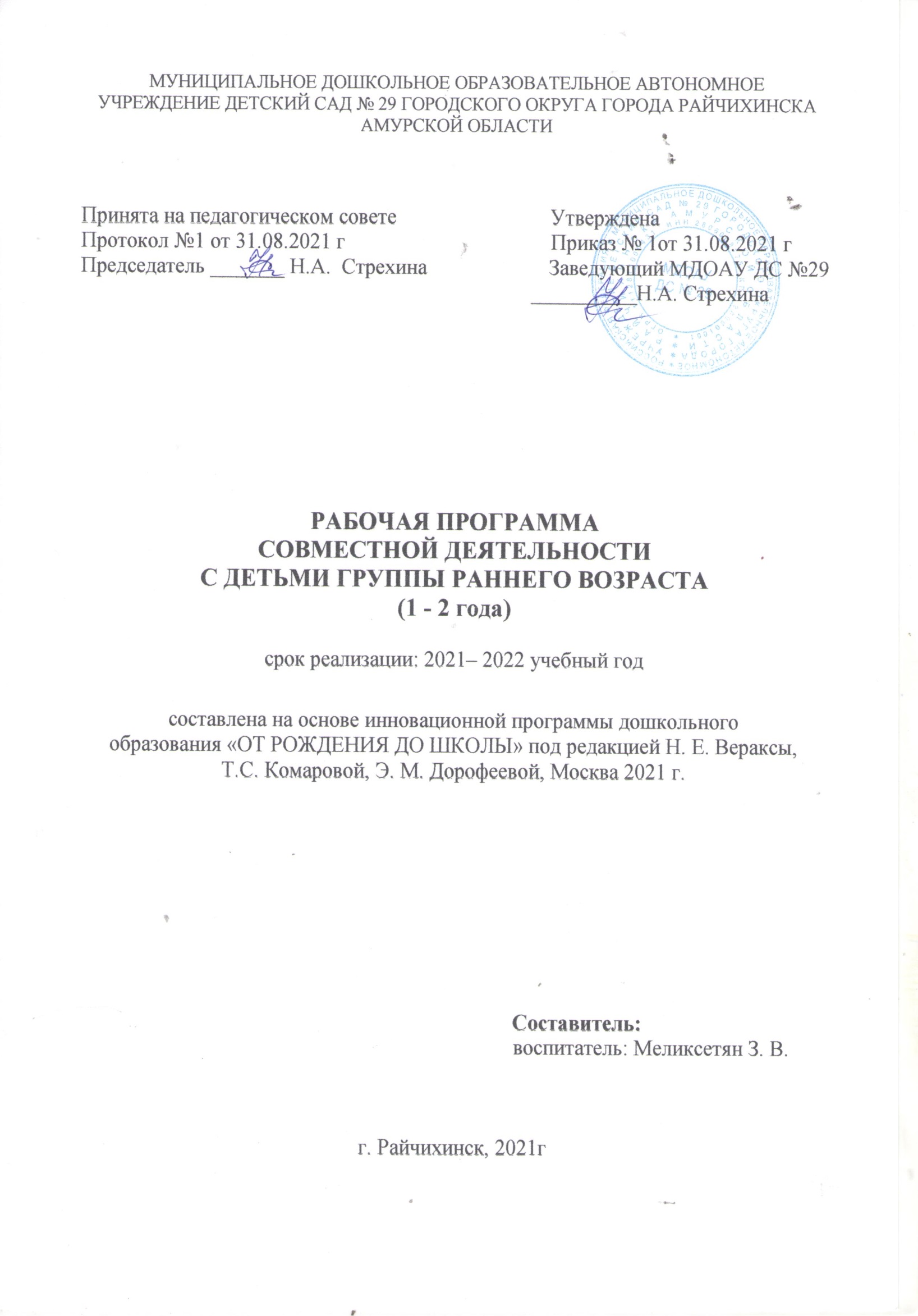 1. Пояснительная записка………………………………………………………..…  41.2. Цели и задачи реализации программы…………………………………………  51.3 Возрастные особенности детей от 1 до 2 лет………………………………......   52. Содержательный раздел………………………………………………………....   62.1. Образовательная деятельность…………………………………………………   63. Организационный раздел………………………………………………………    73.1. Режим дня дошкольного образовательного учреждения…………………...     73.2. Расписание организованной образовательной деятельности……………….     83.3. Примерное тематическое планирование на учебный год……………………    93.4. План работы с родителями на 2021 – 2022 учебный год…………………...    104.Физическое развитие………………………………………………………….…    125. Игры – занятия с дидактическим материалом……………………………..…  366. Игры – занятия со строительным материалом……………………………..…  437. Расширение ориентировки в окружающем и развитие речи…………..……  548. Музыкальное развитие …………………………………………………..………67Целевой раздел.Пояснительная записка.          Настоящая рабочая программа разработана с учётом ФГОС дошкольного образования, особенностей образовательного учреждения, образовательных потребностей и запросов воспитанников        Программа спроектирована с учётом ФГОС дошкольного образования, особенностей образовательного учреждения, образовательных потребностей и запросов воспитанников. Кроме того, учтены концептуальные положения используемой в МДОАУ Основной общеобразовательной программы дошкольного образования «От рождения до школы» под редакцией Н. Е. Вераксы, Т. С. Комаровой, Э. М. Дорофеевой в соответствии с ФГОС.Рабочая программа группы раннего возраста (1 - 2 года) муниципального дошкольного образовательного автономного учреждения детского сада в соответствии с ФГОС является нормативно-управленческим документом, обосновывающим выбор цели, содержания, применяемых методик и технологий, форм организации воспитательно - образовательного процесса в МДОАУ. Она представляет собой модель процесса воспитания и обучения детей, охватывающую все основные моменты их жизнедеятельности с учетом приоритетности видов детской деятельности в определенном возрастном периоде, обеспечивает разностороннее гармоничное развитие детей с учётом их возрастных и индивидуальных особенностей.Настоящая образовательная программа разработана для Муниципального дошкольного образовательного автономного учреждения детского сада.Общеобразовательная программа ДОУ обеспечивает разностороннее развитие детей с учетом их возрастных и индивидуальных особенностей по основным направлениям - физическому, социально-личностному, познавательно - речевому и художественно-эстетическому.Реализуемая программа строится на принципе личностно-развивающего и гуманистического характера взаимодействия взрослого с детьми.Рабочая программа разработана в соответствии с:Международным законодательством:Конвенция о правах ребенка.Федеральными законами:Конституцией РФ;        Федеральным законом от 24.07.1998 г. №124 - ФЗ «Об основных гарантиях       прав ребенка в Российской Федерации»Федеральный закон от 29.12.2012. №273 - ФЗ Законом РФ «Об образовании в Российской Федерации».Приказами, постановлениями, письмами и другими документами федерального уровня:        Приказом министерства образования и науки Российской Федерации от октября 2013 г. №1155 г. Москва «Об утверждении федерального государственного образовательного стандарта дошкольного образования».          Приказом министерства образования и науки Российской Федерации от 30.08.2013 №1014 «Об утверждении Порядка организации и осуществления образовательной деятельности по основным общеобразовательным программам- образовательным программам дошкольного образования.      Письмо Минобрнауки России от 17.11.2011 г. №03-248 «О разработке основной общеобразовательной программы дошкольного образования».     Постановления Г лавного санитарного врача Российской Федерации от 28.09.2020г. «Об утверждении СанПиН 2.4.3648-20 «Санитарно-эпидемиологического требования к организациям воспитания и обучения, отдыха и оздоровления детей и молодежи».                                              Постановлением Главного государственного санитарного врача Российской Федерации от 28.01.2021 № 2 «Об утверждении санитарных правил и норм СанПиН 1.2.3685-21 «Гигиенические нормативы и требования к обеспечению безопасности и (или) безвредности для человека факторов среды обитания».Основным нормативно-правовым документом МДОАУ Д/С №29:- Устав.  - Основная образовательная программа МДОАУ ДС № 29 разработана на основе инновационной программы дошкольного образования «От рождения до школы» под редакцией Н.Е. Вераксы, Т.С.Комаровой, Э. М. Дорофеевой (6-е изд.), 2021 1.1. Цель и задача программы.Цель программы - воспитание гармонично развитой и социально ответственной личности на основе духовно-нравственных ценностей народов Российской Федерации, исторических и национально-культурных традиций.  Задача программы — создание пространства детской реализации – поддержка  детской инициативы, творчества, развитие личности ребенка, создание условий  для самореализации 1.2. Возрастные особенности детей от 1 до 2 летНа втором году жизни из отдельных действий складываются элементы деятельности, свойственной дошкольному детству: предметная с характерным для нее сенсорным уклоном, конструктивная и сюжетная игра. В предметной деятельности появляются соотносящие и орудийные действия.Успехи в развитии предметно - игровой деятельности сочетаются с ее неустойчивостью. Имея возможность приблизиться к любому предмету, попавшему в поле зрения, ребенок бросает то, что держит в руках, и устремляется к нему. Постепенно он с помощью взрослого учится доводить начатое до конца, добиваясь результата.Второй год жизни - период интенсивного формирования речи. Связи между предметом, действием и словами, их обозначающими, формируются в 6 - 10 раз быстрее, чем в конце первого года жизни.Дети усваивают названия предметов, действий, обозначения некоторых качеств и состояний. Благодаря этому можно организовать деятельность и поведение малышей, формировать и совершенствовать восприятие, в том числе составляющие основу сенсорного воспитания. Активный словарь на протяжении года увеличивается неравномерно. К полутора годам он равен примерно 20–30 словам. После 1 года 8–10 месяцев происходит скачок, и активно используемый словарь состоит теперь из 200–300 слов. В нем много глаголов и существительных, встречаются простые прилагательные и наречия (тут, там, туда и т.д.Режимные процессы (кормление, укладывание на сон, подъем, сборы на прогулку и возвращение с нее, проведение гигиенических процедур) занимают существенную часть времени бодрствования. Дети нуждаются в терпеливом обучении и непосредственной помощи взрослого.2. Содержательный раздел.Задачи определяются в содержание рабочей программы, представляющие определенные направления развития и образования детей:1.Познавательное развитие; 2.Речевое развитие;3.Физическое развитие.4. Художественно - эстетическое развитие (музыка).Целевые ориентиры образования в раннем возрасте:- Ребенок интересуется окружающими предметами и активно действует с ними; эмоционально вовлечен в действия с игрушками и другими предметами, стремится проявлять настойчивость в достижении результата своих действий.- Использует специфические, культурно фиксированные предметные действия, знает назначение бытовых предметов (ложки, расчески, карандаша и пр.) и умеет пользоваться ими. Владеет простейшими навыками самообслуживания; стремится проявлять самостоятельность в бытовом и игровом поведении; проявляет навыки опрятности.- Проявляет отрицательное отношение к грубости, жадности.- Соблюдает правила элементарной вежливости (самостоятельно или по напоминанию говорит «спасибо», «здравствуйте», «до свидания», «спокойной ночи» (в семье, в группе)); имеет первичные представления об элементарных правилах поведения в детском саду, дома, на улице и старается соблюдать их.- Стремится к общению со взрослыми и активно подражает им в движениях и действиях; появляются игры, в которых ребенок воспроизводит действия взрослого. Эмоционально откликается на игру, предложенную взрослым, принимает игровую задачу.- Проявляет интерес к сверстникам; наблюдает за их действиями и подражает им. Умеет играть рядом со сверстниками, не мешая им. Проявляет интерес к совместным играм небольшими группами.- Проявляет интерес к окружающему миру природы, с интересом участвует в сезонных наблюдениях.- Проявляет интерес к стихам, песням и сказкам, рассматриванию картинок, стремится двигаться под музыку; эмоционально откликается на различные произведения культуры и искусства.- С пониманием следит за действиями героев кукольного театра; проявляет желание участвовать в театрализованных играх.- Проявляет интерес к продуктивной деятельности (конструирование).- У ребенка развита крупная моторика, он стремится осваивать различные виды движений (бег, лазанье, перешагивание и пр.). С интересом участвует в подвижных играх с простым содержанием, несложными движениями.2.1. Образовательная деятельностьРеализация задач осуществляется в процессе разнообразных видов деятельности:1.Образовательная деятельность, осуществляемая в процессе организации различных видов детской деятельности;2.Образовательная деятельность, осуществляемая в ходе режимных моментов;3.Самостоятельная деятельность детей.4.Взаимодействие с семьями детей по реализации рабочей программы.Таким образом, решение программных задач осуществляется в совместной деятельности взрослых и детей и самостоятельной деятельности детей не только в рамках непосредственно образовательной деятельности, но и при проведении режимных моментов в соответствии со спецификой дошкольного образования.3. Организационный раздел3.1. Режим дня дошкольного образовательного учрежденияПримерный режим дня дошкольного образовательного учреждения3.2. Расписание организованной образовательной деятельностиВиды организованной деятельности3.3. Примерное тематическое планирование:3.4.  План работы с родителями.Индивидуальная работа с родителями в течение всего года по календарно-тематическому плану работы на год.Индивидуальные консультации психолога по мере возникновения проблемы.Перечень развлечений и праздников. 4. ФИЗИЧЕСКОЕ РАЗВИТИЕПОЯСНИТЕЛЬНАЯ ЗАПИСКАЗадачи:сохранение и укрепление физического и психического здоровья детей;формирование начальных представлений о здоровом образе жизни;развитие физических качеств (скоростных, силовых, гибкости, выносливости и координации);накопление и обогащение двигательного опыта детей (овладения основными движениями);формирование у воспитанников потребности в двигательной активности и физическом совершенствовании.К концу года дети группы раннего возраста должны уметь:                                                                                                                 ходить и бегать, не наталкиваясь друг на друга;прыгать на двух ногах на месте и с продвижением вперед;брать, держать, переносить, класть, бросать, катать мяч;ползать, подлезать под натянутую веревку, перелезать через бревно, лежащее на полу5. ИГРЫ - ЗАНЯТИЯ С ДИДАКТИЧЕСКИМ МАТЕРИАЛОМПОЯСНИТЕЛЬНАЯ ЗАПИСКАИгры с дидактическим материалом. В ходе выполнения игровых действий с дидактическим материалом обогащается чувственный опыт ребёнка, совершенствуется его восприятие, движения кисти руки и пальцев, развивается речь, мышление, внимание, память. Потребность правильно выполнять показанное действие, добиваться результата формируется только с помощью взрослого. В совместных с ним действиях ребёнок начинает осмысливать составные части предметного действия: образ действия (общее представление о предмете, его назначении) и рисунок действия (конкретные приёмы его выполнения). Именно этим двум составляющим уделяется внимание на занятиях. Чувственное познание окружающей действительности осуществляется за счёт включения системы анализаторов: зрения (цвет, величина предметов), слуха (голос человека, звуки музыки, природы), осязания (воздействие предметов на тактильные и температурные рецепторы), обоняния (разнообразные запахи), вкус (сладкое, кислое). Усвоение сенсорных эталонов - длительный процесс, действенность которого предполагает активное включение детей в познание путём сравнения, установление сходства и различия предметов и объектов ближайшего окружения.6. ИГРЫ - ЗАНЯТИЯ СО СТРОИТЕЛЬНЫМ МАТЕРИАЛОМ заместителей (листик — тарелка).ПОЯСНИТЕЛЬНАЯ ЗАПИСКА     Игры-занятия со строительным материалом (настольным, напольным). Учить способам конструирования — прикладыванию, накладыванию.Побуждать совместно со взрослым обыгрывать постройки, использовать для игр сюжетные игрушки.Формировать умение пользоваться знакомыми формами строительного материала и элементами пластмассовых конструкторов при сооружении собственных разнообразных построек.В летнее время на прогулке проводить игры с природными материалами. Сочетать игры с песком с играми со строительным материалом, игры с водой с сюжетными играми. Учить детей выкладывать камешками, ракушками, шишками изображенные взрослым на песке знакомые фигуры.Поощрять самостоятельное включение детьми в сюжетные игры природного материала в качестве предметов- заместителей (листик — тарелка).7. РАСШИРЕНИЕ ОРИЕНТИРОВКИ В ОКРУЖАЮЩЕМ И РАЗВИТИЕ РЕЧИ	Ориентировка в окружающем является фундаментом умственного развития ребенка.Введение в предметный мир предполагает: - ознакомление ребенка с предметом как таковым (название, назначение, вычленение свойств и качеств, несложные действия с ним, узнавание в ближайшем окружении и на картинке); - развитие интереса к растениям и животным, воспитание бережного отношения к ним, пробуждение простейших   эстетических чувств.Умственное воспитание организовано на принципах коммуникативно-познавательной деятельности детей и обогащено современным развивающим содержанием. Оно обеспечивает: - формирование у ребенка целостной картины окружающего мира; - развитие интереса к предметам и явлениям окружающей действительности (мир людей, животных, растений), места обитания человека, животных, растений (земля, вода, воздух); - ознакомление с предметами быта, необходимыми человеку, их функциями и назначением (одежда, обувь, посуда, мебель и др.); - формирование первоначальных представлений о себе, о ближайшем социальном окружении, о простейших родственных отношениях.К концу года дети раннего возраста должны уметь: - различать основные признаки предметов (цвет, величину, форму);- группировать предметы по цвету (положить красные шарики в красную коробку, а синие шарики в синюю);- свободно ориентироваться в ближайшем окружении (групповой комнате);- иметь первичное представление о деревьях, травах и цветах, обращать внимание на их красоту;- знать и показывать (в жизни и на картинке) животных: кошку, собаку, курицу, зайца, медведя, рыбку, птичку.ПРИМЕРНЫЙ ПЕРЕЧЕНЬ ПРОИЗВЕДЕНИЙ ДЛЯ ЧТЕНИЯ И РАССКАЗЫВАНИЯ ДЕТЯМ  Русский фольклор: русские народные песенки, потешки. «Ладушки, ладушки!..», «Петушок, петушок...», «Большие ноги...», «Водичка, водичка...», «Баю-бай, баю-бай...», «Киска, киска, киска, брысь!..», «Как у нашего кота...», «Пошел кот под мосток...».Русские народные сказки. «Курочка Ряба», «Репка» (обр. К. Ушинского); «Как коза избушку построила» (обраб. М. Булатова).    Произведения поэтов и писателей России: Поэзия. З. Александрова. «Прятки»; А. Барто. «Бычок», «Мячик», «Слон» (из цикла «Игрушки»); В. Берестов. «Курица с цыплятами»; В. Жуковский. «Птичка»; Г. Лагздынь. «Зайка, зайка, попляши!»; С. Маршак. «Слон», «Тигренок», «Совята» (из цикла «Детки в клетке»); И. Токмакова. «Баиньки».Проза. Т. Александрова. «Хрюшка и Чушка» (в сокр.); Л. Пантелеев. «Как поросенок говорить научился»; В. Сутеев. «Цыпленок и утенок»; Е. Чарушин. «Курочка» (из цикла «Большие и маленькие»); К. Чуковский. «Цыпленок».8. МУЗЫКАЛЬНОЕ РАЗВИТИЕХарактеристика особенностей музыкального развития детей группы раннего возраста (от 1 до 2 лет)     Начинать развивать у детей музыкальную память. Вызывать радость от восприятия знакомого музыкального произведения, желание дослушать его до конца. Помогать различать тембровое звучание музыкальных ин- струментов (дудочка, барабан, гармошка, флейта), показывать инструмент (один из двух или трех), на котором взрослый исполнял мелодию.При пении стимулировать самостоятельную активность детей (звукоподражание, подпевание слов, фраз, несложных попевок и песенок).Продолжать совершенствовать движения под музыку, учить выполнять их самостоятельно.Учить вслушиваться в музыку и с изменением характера ее звучания изменять движения (переходить с ходьбы на притопывание, кружение).Помогать чувствовать характер музыки и передавать его игровыми действиями (мишка идет, зайка прыгает, птичка клюет). Музыкальная организованная образовательная деятельность состоит из трех частей.Вводная часть.Музыкально-ритмические упражнения. Цель: настроить ребенка на занятие и развивать навыки основных и танцевальных движений, которые будут использованы в плясках, танцах, хороводах.Основная часть.Слушание музыки. Цель: приучать ребенка вслушиваться в звучание мелодии и аккомпанемента, создающих художественно-музыкальный образ, эмоционально на них реагировать.Подпевание и пение. Цель: развивать вокальные задатки ребенка, учить чисто интонировать мелодию, петь без напряжения в голосе, а также начинать и заканчивать пение вместе с воспитателем.В основную часть занятий включаются и музыкально-дидактические игры, направленные на знакомство с детскими музыкальными инструментами, развитие памяти и воображения, музыкально-сенсорных способностей.Заключительная часть.Игра или пляска.КАЛЕНДАРНО - ТЕМАТИЧЕСКИЙ ПЛАН. Сентябрь-Октябрь-НоябрьДекабрь-Январь-ФевральМарт-Апрель-МайМУЗЫКАЛЬНЫЕ ИГРЫ, РАЗВЛЕЧЕНИЯ, ПРАЗДНИКИ.Приобщать детей к сюжетным музыкальным играм. Учить перевоплощаться при восприятии музыки, которая сопровождает игру. Вызывать радость, чувство удовлетворения от игровых действий.Показывать простейшие по содержанию спектакли. ПРИМЕРНЫЙ ПЕРЕЧЕНЬ МУЗЫКАЛЬНЫХ ИГР, РАЗВЛЕЧЕНИЙ, ПРАЗДНИКОВИгры с пением. «Зайка», «Солнышко», «Идет коза рогатая», «Петушок», рус. нар. игры, муз. А. Гречанинова; «Зайчик», муз. А. Лядова; «Воробушки и кошка», нем. плясовая мелодия, сл. А. Ануфриевой; «Прокати, лошадка, нас!», муз. В. Агафонникова и К. Козыревой, сл. И. Михайловой; «Мы умеем», «Прятки», муз. Т. Ломовой; «Раз- ноцветные флажки», рус. нар. мелодия.Развлечения. «В гости к кукле Кате», «В гости к игрушкам», «На лужайке», «Зимние забавы», «День рождения у куклы Маши», «Кто в домике живет?», «В зоопарке», «В цирке», «В гостях у елки» (по замыслу педагогов).Театрализованные развлечения. Инсценирование рус. нар. сказок («Репка», «Курочка Ряба»), песен («Пастушок», муз. А. Филиппенко; «Петрушка и Бобик», муз. Е. Мак- шанцевой), показ кукольных спектаклей («Петрушкины друзья», Т. Караманенко; «Зайка простудился», М. Буш; «Любочка и ее помощники», А. Колобова; «Игрушки», А. Барто).Забавы. Народные и заводные игрушки, фокус «Бабочки», обыгрывание рус. нар. по- тешек, сюрпризные моменты: «Чудесный мешочек», «Волшебный сундучок», «Кто к нам пришел?», «Волшебные шары» (мыльные пузыри).Рассказы с музыкальными иллюстрациями. «В лесу», муз. Е. Тиличеевой; «Праздник», «Музыкальные инструменты», муз. Г. Фрида; «Воронята», муз. М. Раухвергера. Праздник. Новогодний утренник «Елка».  Список методической литературы.1. От рождения до школы. Инновационная программа дошкольного образования / Под ред. Н. Е. Вераксы, Т. С. Комаровой, Э. М. Дорофеевой, - 6-е изд., доп. - М.: МОЗАИКА-СИНТЕЗ, 20212. Хрестоматия для чтения детям в детском саду и дома: 1–3 года.3. Губанова Н. Ф. Развитие игровой деятельности: Вторая группа раннего воз-раста.4.Зацепина М. Б., Лямина Г. М., Теплюк С. Н. Дети раннего возраста в детском саду.5.Найбауэр А. В., Куракина О. В. Мама — рядом: игровые сеансы с детьми ран-него возраста в центре игровой поддержки развития ребенка.6.Н.А. Карпухина Конспекты занятий в ясельной группе детского сада. Практическое пособие для воспитателей и методистов ДОУ. — Воронеж: ИП Лакоценин С. С., 2010Режимный моментГруппа раннего возраста(1,6 - 2 года)Группа раннего возраста(1,6 - 2 года)Группа раннего возраста(1,6 - 2 года)Режимный моментДлительность НачалоОкончание Приём детей, самостоятельная деятельность0:307.308.00Утренняя гимнастика0:108.008.10Подготовка к завтраку, завтрак0:308.108.40Самостоятельная деятельность0:208.409.00Игры,  занятия по подгруппам 0:309.009.30Второй завтрак0:109.309.40Подготовка к прогулке, прогулка1:409.4011.20Возвращение с прогулки, самостоятельная деятельность, подготовка к обеду0:2011.2011.40Обед0:3011.4012.10Подготовка ко сну, дневной сон                   2:5012.1015.00Постепенный подъём, самостоятельная деятельность0:1015.0015.10Подготовка к полднику, полдник0:2015.1015.30Самостоятельная деятельность, занятия по подгруппам0:5015.3016.20Подготовка к ужину, ужин0:2016.2016.40Подготовка к прогулке, прогулка, уход детей домой0:5016.4017.30День неделиВид деятельностиВремяПонедельник1. Игра - занятие по расширению ориентировки в окружающем и развитие речи  2. Музыкальное развитие 3.Игра – занятие с дидактическим материалом9.20 – 9.309.00- 9.1015.30 – 15.40Вторник1. Игра – занятие со строительным материалом9.00 – 9.10    Среда1.  Музыкальное развитие 2. Игра - занятие по расширению ориентировки в окружающем и развитие речи 9.00 – 9.109.20 – 9.30Четверг1 Игра – занятие с дидактическим материалом2.Развитие движений	9.00 – 9.109.20 – 9.30Пятница1. Игра - занятие по расширению ориентировки в окружающем и развитие речи 2. Развитие движений 9.00 – 9.109.20 – 9.30Виды игр - занятийКоличествоРасширение ориентировки в окружающем  и развитие речи3Развитие движений2Со строительным материалом1С дидактическим материалом2Музыкальное2Общее количество игр - занятий10Сентябрь1 неделя«Детский сад. Игрушки»2 неделя«Ягоды»3 неделя«Грибы»4 неделя«Лес осенью. Деревья»Октябрь1 неделя«Овощи. Огород»2 неделя«Фрукты. Сад»3 неделя«Хлеб. Уборка урожая»4 неделя«Осень. Периоды осени»5 неделя«Перелётные птицы»Ноябрь1 неделя«Домашние птицы»2 неделя«Дикие животные наших лесов»3 неделя«Домашние животные и их детёныши»4 неделя«Зоопарк»Декабрь1 неделя«Одежда»2 неделя«Обувь. Головные уборы»3 неделя«Зимующие птицы»4 неделя«Зима. Зимние забавы»Январь1 неделя«Новогодние праздники»2 неделя«Народные игрушки» (Народные промыслы)3 неделя«Дом и его части»4 неделя«Транспорт»Февраль1 неделя«Посуда»2 неделя«Продукты питания»3 неделя«День Защитника Отечества»4 неделя«Моя семья»Март1 неделя«8-е Марта»2 неделя«Профессии»3 неделя«Части тела. Человек»4 неделя«Транспорт» (ПДД)Апрель1 неделя«Весна»2 неделя«Космос»3 неделя«Что за прелесть эти сказки?»4 неделя«Театрализация»МайВ мае можно проводить занятия на закрепление знаний детей об окружающем их мире, этике взаимоотношений со сверстниками и взрослыми, отрабатывать навыки наблюдательности, исследовательской деятельности, любознательности.Форма Наименование мероприятияДата проведенияОтветствен-ныйПедагогичес-кий всеобучРодительское собрание «Адаптация детей раннего возраста к детскому саду» Цель: знакомство детей и родителей с детским садом, режимом.Сентябрь Мелиесетян З. В.Консультация«Как помочь ребенку повзрослеть»Цель: совершенствование психолого-педагогических знаний родителей.ОктябрьМелиесетян З. В.ПрезентацияПросмотр занятия по дополнительной деятельности.Цель: знакомство с занятиями дополнительного образования, первой выставкой работ.НоябрьМелиесетян З. В.Устный журналОткрытое занятиеРодительское собрание«Значение игрушки в развитии эмоциональной сферы ребенка».Просмотр занятия по проектной деятельностиДекабрьМелиесетян З. В.Советы для родителейКонсультация«Как развивать речь малыша».«Бодрость с раннего утра. Утренняя гимнастика в детском саду и дома»
Цель: дать рекомендации по подбору комплексов утренней гимнастики.ЯнварьМелиесетян З. В.Мастер-класс «Пальчиковые игры в развитии ребенка раннего возраста»Февраль Мелиесетян З. В..Семейная гостиная. Родительское собрание   «Поговорим о капризах всерьез»Цель: установление партнёрских отношений с семьями воспитанников, решение педагогических задач.МартМелиесетян З. В..День открытых дверей«За здоровьем всей семьей»Цель: приобщение родителей и детей к здоровому образу жизни.АпрельМелиесетян З. В.Круглый столРодительское собрание «Наш первый учебный год».Цель: расширить и углубить знания родителей о содержании и особенности организации работы с детьми. МайМелиесетян З. В.Название развлечения, праздникаДата проведения«День знаний»сентябрь«Здравствуй, осень золотая»октябрь«День матери»ноябрь«У ворот, у ворот, постучался Новый год»декабрь«Рождественские калядки»январь«Папа может всё что угодно»февраль«Мамочка любимая моя»март«День птиц»апрель«Когда – то была война»май«День защиты детей»июнь«День цветов»июль«Прощай, лето»август№ Содержание образовательной деятельности Содержание образовательной деятельности № Физическая культураФизическая культура№ ОктябрьОктябрь№ 1-я неделя1-я неделя121. Построение стайкой. 2. Ходьба стайкой за инструктором с одновременным собиранием маленьких мячей («яблок»). 3. Бег стайкой под музыкальную композицию «Дождик» (муз. и сл. Е. Макшанцевой). 4. ОРУ с маленькими мячами. 5. Ходьба между скакалками, выложенными на ковре в виде прямоугольников («грядок»). 6. Прыжки на всей ступне с работой рук (имитация срывания фруктов с веток деревьев). 7. Упражнение «Прокати мяч («капусту») под стойку». 8. Ползание на средних четвереньках по прямой (2-3 м). 9. Подвижная игра «По тропинке» с проговариванием строк: «По тропинке мы пройдем и немножко отдохнем!»1. Построение стайкой. 2. Ходьба стайкой за инструктором с одновременным собиранием маленьких мячей («яблок»). 3. Бег стайкой под музыкальную композицию «Дождик» (муз. и сл. Е. Макшанцевой). 4. ОРУ с маленькими мячами. 5. Ходьба между скакалками, выложенными на ковре в виде прямоугольников («грядок»). 6. Прыжки на всей ступне с работой рук (имитация срывания фруктов с веток деревьев). 7. Упражнение «Прокати мяч («капусту») под стойку». 8. Ползание на средних четвереньках по прямой (2-3 м). 9. Подвижная игра «По тропинке» с проговариванием строк: «По тропинке мы пройдем и немножко отдохнем!»2-я неделя2-я неделя2-я неделя31. Построение врассыпную. 2. Чередование ходьбы врассыпную с ходьбой стайкой, бега врассыпную с бегом в обусловленное место по сигналу. 3. ОРУ «Забавные птички» под музыку Г. Фрида «Птички» (вступление). 4. Ходьба между предметами. 5. Прыжки на двух ногах на месте с широкими махами руками (имитация взмаха крыльев). 6. Катание мяча двумя руками с ритмичным проговариванием русской народной песенки «Чики, чики, кички...». 7. Ползание на средних четвереньках (2-3 м). 8. Подвижная игра «Птички, летите ко мне»1. Построение врассыпную. 2. Чередование ходьбы врассыпную с ходьбой стайкой, бега врассыпную с бегом в обусловленное место по сигналу. 3. ОРУ «Забавные птички» под музыку Г. Фрида «Птички» (вступление). 4. Ходьба между предметами. 5. Прыжки на двух ногах на месте с широкими махами руками (имитация взмаха крыльев). 6. Катание мяча двумя руками с ритмичным проговариванием русской народной песенки «Чики, чики, кички...». 7. Ползание на средних четвереньках (2-3 м). 8. Подвижная игра «Птички, летите ко мне»41. Ходьба стайкой и врассыпную (во время ходьбы дети должны найти в зале кукол и взять по одной). 2. Бег врассыпную, стайкой с куклами под ним. нар. плясовую мелодию «Пляска с куклами». 3. ОРУ с куклами. 4. Ходьба за инструктором по периметру зала (во время ходьбы дети кладут кукол в корзину, стоящую на пути).5. Упражнения с большим мячом (захват двумя руками с боков). 6. Ползание на ладонях и коленях. 7. Подвижная игра «К куклам в гости». 8. Пальчиковая гимнастика «Ладушки».1. Ходьба стайкой и врассыпную (во время ходьбы дети должны найти в зале кукол и взять по одной). 2. Бег врассыпную, стайкой с куклами под ним. нар. плясовую мелодию «Пляска с куклами». 3. ОРУ с куклами. 4. Ходьба за инструктором по периметру зала (во время ходьбы дети кладут кукол в корзину, стоящую на пути).5. Упражнения с большим мячом (захват двумя руками с боков). 6. Ползание на ладонях и коленях. 7. Подвижная игра «К куклам в гости». 8. Пальчиковая гимнастика «Ладушки».3-я неделя3-я неделя3-я неделя551. Ходьба стайкой и врассыпную с имитацией движений лисы, волка, медведя. 2. Бег врассыпную, стайкой с имитацией жужжания пчёл. 3. ОРУ без предметов. 4. Ходьба по дорожке между двумя шнурами (ширина 40 см, длина -2 м). 5. Прыжки на двух ногах на месте под музыкальную композицию «Зайка» (рус. нар. мелодия в обр. Ан. Александрова, сл. Н. Френкель).6. Ползание на ладонях и коленях, перелаз через бревно, лежащее на полу. 7. Подвижная игра «Через ручеек». 8. Пальчиковая гимнастика «Пальчики в лесу»661. Ходьба подгруппами с небольшими мягкими игрушками в руках. 2. Бег подгруппой в прямом направлении. 3. ОРУ с игрушками. 4. Ходьба по прямой дорожке (расстояние1,5- 2 м); складывание игрушек в корзину, находящуюся в конце дорожки. 5. Прыжки на двух ногах с продвижением вперед под украинскую народную мелодию «Гопачок» в обр. М. Раухвергера. 6. Ползание на четвереньках по прямой (расстояние 1,5-2 м). 7. Катание мяча двумя руками с ритмичным проговариванием стихотворения А. Барто «Мячик». 8. Подвижная игра «Догони мяч!»4-я неделя4-я неделя4-я неделя771. Построение в колонну по одному (с проговариванием отрывка из сказки «Репка»: «Дедка за репку, бабка за дедку...» и т. д.). 2. Ходьба в колонне друг за другом по зрительной ориентации. 3. Бег в колонне друг за другом по зрительной ориентации под музыкальное сопровождение («Веселая песенка», муз. А. Филиппенко). 4. ОРУ с небольшими мячами в руках». 5. Ходьба по дорожке (ширина 20 см, длина 2 м). 6. Прыжки на двух ногах на месте с поворотом вокруг себя. 7. Катание мяча двумя руками (с проговариванием слов из сказки «Репка»: «...тянут, потянут, вытянуть не могут...»). 8. Подвижная игра «Доползи до репки (мяча)». 9. Релаксация «Ох, устали мы тянуть, дайте-ка нам отдохнуть!» (самомассаж с расслаблением; перекатываются на бок, на живот, потягиваются, встают)881. Ходьба друг за другом по краю зала. 2. Бег друг за другом по краю зала под музыкальное сопровождение «Догонялки» (муз. Н. Александровой, сл. Т. Бабаджанян). 3. ОРУ с предметами.4. Ходьба по дорожке (ширина - 40 см, длина 4-6 м). 5. Броски большого мяча воспитателю двумя руками снизу. 6. Ползание (3 м) с перелезанием через скамейку. 7. Подвижная игра «Воробышки и автомобиль». 8. Пальчиковая гимнастика «Ладушки» с проговариванием одноименной русской народной потешки.5-я неделя5-я неделя5-я неделя991. Ходьба стайкой и врассыпную с имитацией движений лисы, волка, медведя. 2. Бег врассыпную, стайкой с имитацией жужжания пчёл. 3. ОРУ без предметов. 4. Ходьба по дорожке между двумя шнурами (ширина 40 см, длина -2 м). 5. Прыжки на двух ногах на месте под музыкальную композицию «Зайка» (рус. нар. мелодия в обр. Ан. Александрова, сл. Н. Френкель).6. Ползание на ладонях и коленях, перелаз через бревно, лежащее на полу. 7. Подвижная игра «Через ручеек». 8. Пальчиковая гимнастика «Пальчики в лесу»10101. Построение в колонну по одному 2. Ходьба в колонне друг за другом по зрительной ориентации. 3. Бег в колонне друг за другом по зрительной ориентации 4. ОРУ с небольшими мячами в руках». 5. Ходьба по дорожке (ширина 20 см, длина 2 м). 6. Прыжки на двух ногах на месте с поворотом вокруг себя. 7. Катание мяча двумя руками (с проговариванием слов из сказки «Репка»: «...тянут, потянут, вытянуть не могут...»). 8. Подвижная игра «Доползи до репки (мяча)».НоябрьНоябрьНоябрь1-я неделя1-я неделя1-я неделя111. Построение врассыпную под музыкальное сопровождение («Полянка», рус. нар. мелодия, обр. Г. Фрида).2. Ходьба врассыпную под музыкальное сопровождение («Полянка», рус. нар. мелодия, обр. Г. Фрида).3. Бег врассыпную под музыкальное сопровождение («Дождик», муз. и сл. Е. Макшанцевой).4. ОРУ «Мы как воробышки».5. Ходьба по извилистой дорожке.6. Прыжки на двух ногах.7. Игра с небольшим мячом «Попади в обруч».8. Ползание по скамейке.9. Подвижная игра «Воробышки и кот»1. Построение врассыпную под музыкальное сопровождение («Полянка», рус. нар. мелодия, обр. Г. Фрида).2. Ходьба врассыпную под музыкальное сопровождение («Полянка», рус. нар. мелодия, обр. Г. Фрида).3. Бег врассыпную под музыкальное сопровождение («Дождик», муз. и сл. Е. Макшанцевой).4. ОРУ «Мы как воробышки».5. Ходьба по извилистой дорожке.6. Прыжки на двух ногах.7. Игра с небольшим мячом «Попади в обруч».8. Ползание по скамейке.9. Подвижная игра «Воробышки и кот»121. Построение в колонну друг за другом.2. Ходьба в колонне.3. Бег в колонне друг за другом с ускорением и замедлением темпа.4. ОРУ «Мы как воробышки».5. Ходьба по извилистой дорожке (ширина 25-30 см).6. Прыжки на двух ногах на месте в паре.7. Игра «Поменяйтесь флажками» (дети берут флажки желтого и красного цвета и «гуляют» с ними по залу; по сигналу педагога и под его руководством меняются флажками друг с другом (красный на желтый, желтый на красный)).8. Ползание по доске на средних четвереньках (по «мосту»).9. Подвижная игра «Воробышки и кот»1. Построение в колонну друг за другом.2. Ходьба в колонне.3. Бег в колонне друг за другом с ускорением и замедлением темпа.4. ОРУ «Мы как воробышки».5. Ходьба по извилистой дорожке (ширина 25-30 см).6. Прыжки на двух ногах на месте в паре.7. Игра «Поменяйтесь флажками» (дети берут флажки желтого и красного цвета и «гуляют» с ними по залу; по сигналу педагога и под его руководством меняются флажками друг с другом (красный на желтый, желтый на красный)).8. Ползание по доске на средних четвереньках (по «мосту»).9. Подвижная игра «Воробышки и кот»2-я неделя2-я неделя2-я неделя  131. Построение в колонну парами.2. Ходьба в колонне парами.3. Бег в колонне парами.4. ОРУ с шишками.5. Упражнение «Перейди болото по островкам».6. Прыжки вверх на месте с целью достать предмет.7. Прокатывание мяча друг другу.8. Ползание по доске на средних четвереньках (по «мосту»).9. Подвижная игра «Лесные жучки»1. Построение в колонну парами.2. Ходьба в колонне парами.3. Бег в колонне парами.4. ОРУ с шишками.5. Упражнение «Перейди болото по островкам».6. Прыжки вверх на месте с целью достать предмет.7. Прокатывание мяча друг другу.8. Ползание по доске на средних четвереньках (по «мосту»).9. Подвижная игра «Лесные жучки»141. Ходьба и бег друг за другом.2. Ходьба врассыпную (во время ходьбы дети собирают разбросанные по залу шишки, затем сравнивают их количе-ство: у кого одна шишка, а у кого - много).3. Ходьба друг за другом с проговариванием стихотворных строк «По лесочку погуляли - шишек много мы собрали».4. ОРУ без предметов.5. Ползание на ладонях и ступнях, ладонях и коленях.6. Полуприседания и прыжки на месте на двух ногах.7. Пролезание в обруч (диаметр 45 см см).8. Подвижная игра «Перешагни через палку».9. Пальчиковая гимнастика «Играем с пальчиками»1. Ходьба и бег друг за другом.2. Ходьба врассыпную (во время ходьбы дети собирают разбросанные по залу шишки, затем сравнивают их количе-ство: у кого одна шишка, а у кого - много).3. Ходьба друг за другом с проговариванием стихотворных строк «По лесочку погуляли - шишек много мы собрали».4. ОРУ без предметов.5. Ползание на ладонях и ступнях, ладонях и коленях.6. Полуприседания и прыжки на месте на двух ногах.7. Пролезание в обруч (диаметр 45 см см).8. Подвижная игра «Перешагни через палку».9. Пальчиковая гимнастика «Играем с пальчиками»3-я неделя3-я неделя3-я неделя15151. Ходьба и бег друг за другом под музыкальное сопровождение («Марш и бег», муз. Е. Тиличеевой, сл. Н. Френкель).2. Ходьба врассыпную.3. Ходьба друг за другом.4. ОРУ с мешочками.5. Бросание мешочков вдаль правой и левой рукой («Добрось до мишки»).6. Перепрыгивание через шнуры, лежащие на полу («Перепрыгни сначала через короткий ручеек, а теперь черездлинный»).7. Ходьба по доске, лежащей на полу.8. Подвижная игра «Солнышко и дождик».9. Дыхательное упражнение «Дудочка»16161. Ходьба и бег друг за другом.2. Ходьба врассыпную.3. Ходьба друг за другом (игра «Поезд»).4. ОРУ с погремушками в сопровождении музыки А. Филиппенко «Погремушки».5. Перебрасывание мешочков правой и левой рукой через шнур (высота- 40 см).6. Игра «Доползи до погремушки».7. Ходьба с перешагиванием через восемь последовательно расположенных шнуров, лежащих на ковре («Перешагничерез ручейки»).8. Подвижная игра «Птички летают».9. Игра «Позвони в колокольчик»4-я неделя4-я неделя4-я неделя17171. Ходьба подгруппами. 2. Бег в медленном темпе (в течение 30-40 секунд). 3. Ходьба по прямой дорожке (ширина 20 см, длина 2-3 м) с перешагиванием через предметы (высота 10-15 см). 4. ОРУ с погремушками. 5. Прыжки на двух ногах через шнур (линию). 6. Перелезание через бревно. 7. Катание мяча двумя руками. 8. Подвижная игра (с ходьбой и бегом) «Птички в гнездышках»18181. Ходьба с изменением темпа. 2. Бег в прямом направлении. 3. Ходьба по доске. 4. ОРУ с платочками. 5. Прыжки вверх с касанием предмета (находящегося на 10-15 см выше поднятой руки). 6. Перелезание через бревно. 7. Бросание мяча вперед двумя руками снизу. 8. Подвижная игра с подпрыгиванием «Мой веселый звонкий мяч» в сопровождении музыкальной композиции «Пружинка» (русская народная мелодия в обр. Т. Ломовой)ДекабрьДекабрьДекабрь1-я неделя1-я неделя1-я неделя19191. Построение в колонну парами. 2. Ходьба с высоким подниманием колена в колонне парами. 3. Бег в колонне парами, чередующийся с бегом врассыпную, с музыкальным сопровождением («Парная пляска», муз. М. Раухвергера).4. ОРУ «Пушистые цыплята». 5. Ходьба по шнуру прямо. 6. Прыжки вверх с места с целью достать предмет. 7. Прокатывание мяча друг другу. 8. Подвижные игры «Наседка и цыплята», «Цыплята и кот» (с использованием шапочек-масок с изображением цыплят)20201. Построение в колонну.2. Ходьба парами с высоким подниманием колена и взмахом рук. 3. Бег в колонне парами, чередующийся с бегом врассыпную. 4. ОРУ «Пушистые цыплята» (с использованием шапочек-масок с изображением цыплят). 5. Ходьба по шнуру прямо (во время ходьбы дети произносят звукоподражания «Пи-пи-пи!»). 6. Прыжки вверх с места с целью достать предмет. 7. Прокатывание мяча друг другу. 8. Ползание под препятствием (высота 35-40 см). 9. Подвижная игра «Цыплята и кот»2-я неделя2-я неделя2-я неделя21211. Построение парами. 2. Ходьба парами с высоким подниманием колена и взмахом рук. 3. Игра «Пробеги с вертушкой». 4. ОРУ «Веселые петушки». 5. Ходьба по узенькой и широкой дорожке (предложить детям сравнить дорожки по ширине, уточнить, по какой дорожке удобней идти).6. Бросание мяча вперед снизу (побуждать детей проговаривать речевую конструкцию «далеко бросил мяч»). 7. Ползание под препятствием (высота 30-40 см). 8. Подвижная игра «Мой веселый звонкий мяч...22221. Ходьба друг за другом с остановкой по сигналу (педагог использует для сигнала бубен, погремушку или дудочку). 2. Ползание друг за другом на ладонях и коленях (имитация движений животных). 3. Бег врассыпную. 4. Ходьба друг за другом в сопровождении музыки Н. Метлова «Поезд». 5. Перестроение в круг при помощи педагога. 6. ОРУ без предметов. 7. Упражнение «Докати мяч до стены» (расстояние 2 м).8. Ходьба на носках. 9. Подвижная игра «Мяч в кругу». 10. Пальчиковая гимнастика «Оладушки»3-я неделя3-я неделя3-я неделя23231. Ходьба друг за другом с остановкой по требованию педагога. 2. Ползание друг за другом на ладонях и коленях (проговаривание звукоподражаний, имитирующих собаку, кошку). 3. Бег врассыпную. 4. Ходьба друг за другом в сопровождении музыки М. Раухвергера «Марш». 5. Перестроение в круг при помощи педагога.6. ОРУ без предметов. 7. Прокатывание маленького мяча вдаль, ползание за ним и возвращение шагом по дорожке шириной 40 см. 8. Подвижная игра «Доползи до погремушки». 9. Дыхательное упражнение «Самолет»24241. Ходьба друг за другом с остановкой по требованию педагога. 2. Ползание друг за другом на ладонях и коленях. 3. Бег врассыпную в сопровождении музыки А. Филиппенко «Веселая песенка». 4. Ходьба друг за другом. 5. Перестроение в круг при помощи педагога. 6. ОРУ с малым мячом. 7. Ходьба по гимнастической скамейке. 8. Подлезание под четыре последовательно расположенные дуги (высота - 40 см). 9. Ходьба врассыпную с остановкой и подпрыгиванием на месте по зрительному сигналу (педагог использует флажок, платок или знак яркого цвета). 10. Подвижная игра «Принеси предмет». 11. Игра средней подвижности «Поезд»4-я неделя4-я неделя4-я неделя25251. Ходьба с переходом на бег и наоборот. 2. Бег друг за другом с музыкальным сопровождением (на выбор педагога). 3. Ходьба по прямой дорожке (ширина 20 см, длина 2-3 м) с перешагиванием через предметы (высота 10-15 см). 4. ОРУ со стульчиком. 5. Прыжки на двух ногах. 6. Перелезание через бревно.7. Бросание мяча вперед двумя руками от груди. 8. Подвижная игра (на ориентировку в пространстве) «Найди флажок»26261. Ходьба с изменением направления. 2. Бег с изменением темпа. 3. Кружение в медленном темпе в сопровождении музыки Т. Ломовой «Вальс снежинок». 4. ОРУ с кубиками (после выполнения упражнений дети ставят кубики на пол друг за другом, образуя длинную цепочку). 5. Прыжки на двух ногах на месте. 6. Подлезание под веревку (высота 30—40 см). 7. Катание мяча одной рукой педагогу. 8. Подвижная игра с ходьбой и бегом «Кто тише?»ЯнварьЯнварьЯнварь1-я неделя1-я неделя1-я неделя27271. Построение в шеренгу, равнение по зрительным ориентирам с поворотом в колонне. 2. Ходьба в колонне друг за другом. 3. Бег в колонне друг за другом в медленном темпе (30-40 с, расстояние до 80 м). 4. Упражнения с платочками под музыкальное сопровождение «Прилетела птичка» (муз. Е. Тиличеевой, сл. Ю. Островского). 5. Перешагивание через препятствие из кубиков, которое дети строят по образцу (высота 10-15 см). 6. Спрыгивание с высоты (со скамейки, высота 15 см; побуждать детей проговаривать слова «высоко», «низко»). 7. Бросание мяча вперед снизу. 8. Подвижные игры «Наседка и цыплята» (с использованием шапочек-масок с изображением цыплят и курицы), «Автомобиль»28281. Построение в шеренгу по одному с перестроением в круг по ориентиру под музыкальное сопровождение («Марш», муз. Т. Ломовой). 2. Ходьба в колонне с ускорением и замедлением темпа. 3. Упражнения «Пробеги с вертушкой», «Дотянись до великана», «Брось дальше». 4. Перешагивание через препятствие из кирпичиков, которое дети строят по образцу (высота 10-15 см). 5. Спрыгивание с высоты вниз (высота - 15 см). 6. Проползание между ножками стула произвольным способом. 7. Подвижная игра «Самолеты» (побуждать детей длительно произносить звук [у] во время игры)2-я неделя2-я неделя2-я неделя29291. Построение в шеренгу с перестроением в круг по ориентиру под музыкальное сопровождение («Марш», муз. Е. Тиличеевой). 2. Ходьба в колонне с остановкой по сигналу (в качестве сигнала педагог использует звучащие игрушки). 3. Бег в колонне с остановкой по требованию педагога. 4. Упражнения «Поиграем с разноцветными мячами», «Не наступи в лужу» (развитие ориентировки в пространстве)». 5. Прыжки через короткие и длинные линии (сравнение линий по длине). 6. Бросание мяча от груди. 7. Проползание в обруч, расположенный вертикально к полу, не касаясь руками пола. 8. Подвижная игра «Мой веселый звонкий мяч»30301. Ходьба друг за другом по периметру зала. 2. Бег врассыпную с остановкой по сигналу педагога. 3. Ходьба на носочках. 4. Перестроение в круг при помощи педагога.5. ОРУ без предметов. 6. Ползание на ладонях и ступнях. 7. Бросание большого мяча через шнур (высота – 50 см) с расстояния 1 м (закрепление понятий «высоко», «далеко», «большой»). 8. Подлезание под шнур в ограниченное пространство (между свисающими со шнура ленточками). 9. Подвижная игра «Мой веселый звонкий мяч». 10. Игра средней подвижности «Цыплята» (с использованием шапочек-масок с изображением цыплят)3-я неделя3-я неделя3-я неделя31311. Ходьба друг за другом по краю зала в музыкальном сопровождении (русская народная мелодия «Топ-топ»). 2. Бег врассыпную с остановкой по сигналу (звучанию музыкального инструмента). 3. Ходьба на носочках. 4. Перестроение в круг при помощи воспитателя. 5. ОРУ с флажками (уточнить у детей цвет флажков). 6. Ползание на ладонях и коленях друг за другом. 7. Прыжки в длину с места через дорожки разной ширины - 10 см и 5 см (предложить детям сравнить дорожки). 8. Ползание на ладонях и коленях по доске, положенной на пол. 9. Подвижная игра «Попади в воротца». 10. Дыхательное упражнение «Каша кипит»32321. Ходьба друг за другом по периметру зала. 2. Бег врассыпную с остановкой на сигнал. 3. Ходьба на носочках.4. Перестроение в круг при помощи воспитателя. 5. ОРУ без предметов. 6. Ходьба врассыпную с остановкой и полуприседом по сигналу. 7. Бросание мяча из положения стоя на коленях. 8. Пролезание на ладонях и коленях в тоннель. 9. Подвижная игра «Найди флажок». 10. Игра средней подвижности «Курочка-хохлатка» (с использованием шапочек-масок с изображением курицы и цыплят)4-я неделя4-я неделя4-я неделя33331. Ходьба с изменением направления по зрительному ориентиру. 2. Бег в колонне по одному. 3. Ходьба по прямой дорожке (расстояние 3-4 м). 4. ОРУ с мешочком (после выполнения упражнений дети складывают все мешочки в одном месте и отвечают на вопрос: сколько мешочков?). 5. Прыжки вверх с касанием предмета (находящегося на 10-15 см выше поднятой руки). 6. Ползание по наклонной доске. 7. Катание мяча двумя руками стоя (расстояние 50-100 см). 8. Подвижная игра с ходьбой и бегом «Птички» с музыкальным сопровождением («Птица и птенчики», муз. Е. Тиличеевой)34341. Ходьба с переходом на бег и наоборот. 2. Бег в колонне по одному. 3. Ходьба по гимнастической скамейке. 4. ОРУ со стульчиком.5. Прыжки на двух ногах на месте (дети имитируют движения зайца). 6. Подлезание под воротца. 7. Бросание мяча двумя руками из-за головы. 8. Подвижная игра на ориентировку в пространстве «Где звенит?»ФевральФевральФевраль1-я неделя1-я неделя1-я неделя35351. Перемена мест в строю. 2. Ходьба врассыпную на носках. 3. Бег врассыпную на носках. 4. ОРУ «Мышки» (с использованием шапочек-масок с изображением мышек). 5. Ходьба из обруча в обруч в сопровождении музыкальной композиции «Муравьишка» (муз. 3. Компанейца). 6. Прыжки через веревку. 7. Бросание мяча от груди (побуждать детей использовать речевую конструкцию «далеко бросил мяч»). 8. Подвижные игры «Наседка и цыплята», «Кот и мыши»36361. Перемена мест в строю. 2. Ходьба врассыпную на носках. 3. Бег врассыпную на носках. 4. ОРУ с цветами в сопровождении музыки Е. Макшанцевой «Упражнения с цветами». 5. Ходьба из обруча в обруч. 6. Прыжки в длину через две линии (расстояние 10-30 см). 7. Подбрасывание мяча вверх и ловля двумя руками (побуждать детей использовать в речи понятие «высоко»). 8. Перелезание через бревно. 9. Подвижная игра «Кот и мыши» (с использованием шапочек-масок с изображением кота и мышек)2-я неделя2-я неделя2-я неделя37371. Свободное построение. 2. Ходьба на носках, на внешней стороне стопы. 3. Упражнение «Пробеги и не сбей кегли». 4. Отгадывание загадок о животных, имитация движений животных. 5. Упражнение «По ступенькам» (дети совместно с воспитателем строят ступеньки из крупного деревянного строительного материала).6. Прыжки на двух ногах (по дорожке длиной до 2 м). 7. Бросание мяча из-за головы. 8. Перелезание через бревно (высота 20 см). 9. Подвижная игра «Волшебая дудочка» (дудочка играет - все пляшут, перестает играть - все замирают, удерживая равновесие)38381. Ходьба друг за другом. 2. Бег врассыпную с остановкой и подпрыгиванием по зрительному сигналу (карточка определенного цвета). 3. Ходьба врассыпную с выполнением заданий: «Подойдите ко мне», «Бегите ко мне», «Ползите ко мне». 4. Перестроение в круг. 5. ОРУ без предметов. 6. Прыжки в длину (перепрыгивание «ручейка» шириной 15 см). 7. Бросание маленького мяча в корзину, расположенную в кругу. 8. Ходьба по гимнастической скамейке и схождение с нее. 9. Подвижная игра «Целься вернее». 10. Пальчиковая гимнастика «Пальчики в лесу»3-я неделя3-я неделя3-я неделя39391. Ходьба друг за другом. 2. Бег врассыпную с остановкой и подпрыгиванием по сигналу (хлопок в ладоши). 3. Ходьба врассыпную с выполнением заданий: «Подойдите ко мне», «Бегите ко мне», «Ползите ко мне». 4. Перестроение в круг. 5. Игра-исследование «Где погремушка?» (на громкую музыку дети гремят погремушками, на тихую - прячут погремушки за спину).6. ОРУ без предметов. 7. Прыжки через дорожку шириной 15 см. 8. Ходьба по гимнастической скамейке. 9. Подвижная игра «Через ручеек»393940401. Ходьба друг за другом. 2. Бег врассыпную с остановкой и подпрыгиванием по сигналу. 3. Ходьба врассыпную с выполнением заданий: «Подойдите ко мне», «Бегите ко мне», «Ползите ко мне». 4. Перестроение в круг. 5. ОРУ с погремушками. 6. Бросание большого мяча вдаль от груди двумя руками из положения стоя. 7. Бег за мячом. 8. Подвижная игра «Флажок». 9. Игра средней подвижности «Колпачок»4-я неделя4-я неделя4-я неделя41411. Ходьба парами. 2. Бег в прямом направлении. 3. Ходьба по прямой дорожке (ширина 20 см, длина 2-3 м), с перешагиванием через предметы (высота 10-15 см) с музыкальным сопровождением (русская народная мелодия в обр. Т. Ломовой «Сапожки»). 4. ОРУ с мячом. 5. Прыжки вверх с касанием предмета (находящегося на 10-15 см выше поднятой руки). 6. Лазание по наклонной доске, приподнятой одним концом (на высоту 20-30 см). 7. Ловля мяча, брошенного воспитателем (с расстояния 50-100 см). 8. Подвижная игра «Воробышки и автомобиль»42421. Ходьба с изменением направления по зрительному ориентиру. 2. Бег между двумя шнурами (расстояние между ними 25-30 см). 3. Ходьба по гимнастической скамейке. 4. ОРУ без предметов. 5. Прыжки в длину с места с отталкиванием двумя ногами. 6. Лазание по лестнице-стремянке вверх и вниз (высота 1,5 м; побуждать детей использовать в речи слова «вверх», «вниз»). 7. Бросание мяча через шнур, натянутый на уровне груди (с расстояния 1-1,5 м). 8. Подвижная игра с ходьбой и бегом «По тропинке»МартМартМартМарт1-я неделя1-я неделя1-я неделя1-я неделя43431. Перестроение из шеренги в круг.2. Ходьба по кругу (взявшись за руки) со сменой направления по зрительному сигналу.3. Бег по кругу (взявшись за руки) со сменой направления по сигналу в сопровождении музыкальной композиции «Веселая песенка» (муз. Г. Левкодимова, сл. И. Черницкой).4. ОРУ с мячом (уточнить у детей, какой мяч (большой или маленький, тяжелый или легкий, какого цвета)).5. Ходьба из обруча в обруч с мячом в руках.6. Прыжки на двух ногах с мячом в руках (до 1 м).7. Бросание мяча из-за головы.8. Игры «Проползи по бревну».9. Подвижная игра «Брось и догони»1. Перестроение из шеренги в круг.2. Ходьба по кругу (взявшись за руки) со сменой направления по зрительному сигналу.3. Бег по кругу (взявшись за руки) со сменой направления по сигналу в сопровождении музыкальной композиции «Веселая песенка» (муз. Г. Левкодимова, сл. И. Черницкой).4. ОРУ с мячом (уточнить у детей, какой мяч (большой или маленький, тяжелый или легкий, какого цвета)).5. Ходьба из обруча в обруч с мячом в руках.6. Прыжки на двух ногах с мячом в руках (до 1 м).7. Бросание мяча из-за головы.8. Игры «Проползи по бревну».9. Подвижная игра «Брось и догони»44441. Перестроение из шеренги в круг.2. Ходьба по кругу (взявшись за руки) со сменой направления по сигналу (звучащая игрушка).3. Бег по кругу (взявшись за руки) со сменой направления по сигналу.4. ОРУ с мячом.5. Ходьба с мячом в руках (дети переступают через препятствия из кубиков, построенные под руководством педагога).6. Прыжки на двух ногах с мячом в руках (до 1 м).7. Игра «Поймай мяч».8. Подтягивание на скамейке в положении лежа на животе.9. Подвижная игра «Пузырь»1. Перестроение из шеренги в круг.2. Ходьба по кругу (взявшись за руки) со сменой направления по сигналу (звучащая игрушка).3. Бег по кругу (взявшись за руки) со сменой направления по сигналу.4. ОРУ с мячом.5. Ходьба с мячом в руках (дети переступают через препятствия из кубиков, построенные под руководством педагога).6. Прыжки на двух ногах с мячом в руках (до 1 м).7. Игра «Поймай мяч».8. Подтягивание на скамейке в положении лежа на животе.9. Подвижная игра «Пузырь»2-я неделя2-я неделя2-я неделя2-я неделя45451. Перестроение из шеренги в круг.2. Ходьба с перешагиванием через препятствия из кубиков.3. Бег «Перемена мест».4. Упражнения с флажками (уточнить у детей цвет флажков).5. Ходьба по ребристой доске.6. Прыжки со сменой положения ног.7. Ловля мяча, брошенного инструктором.8. Игра «Собачки» (имитация движений собаки в сопровождении песни «Собачка Жучка» (муз. Н. Кукловской, сл. Н. Федорченко).9. Подтягивание на скамейке в положении лежа на животе.10. Подвижная игра «Где звенит?» (с колокольчиком1. Перестроение из шеренги в круг.2. Ходьба с перешагиванием через препятствия из кубиков.3. Бег «Перемена мест».4. Упражнения с флажками (уточнить у детей цвет флажков).5. Ходьба по ребристой доске.6. Прыжки со сменой положения ног.7. Ловля мяча, брошенного инструктором.8. Игра «Собачки» (имитация движений собаки в сопровождении песни «Собачка Жучка» (муз. Н. Кукловской, сл. Н. Федорченко).9. Подтягивание на скамейке в положении лежа на животе.10. Подвижная игра «Где звенит?» (с колокольчиком46461. Ходьба друг за другом, врассыпную, парами.2. Бег врассыпную.3. Ходьба в сопровождении музыкальной композиции «Солнышко» (муз. Н. Лукониной).4. Перестроение в круг.5. ОРУ без предметов.6. Перешагивание через шесть палок, лежащих на полу на расстоянии 15 см друг от друга.7. Ползание по гимнастической скамейке.8. Бросание большого мяча вдаль от груди.9. Подвижная игра «Поезд» (побуждать детей произносить звукоподражание «Ту-ту!» с разной громкостью).10. Пальчиковая гимнастика «Пальчик о пальчик»1. Ходьба друг за другом, врассыпную, парами.2. Бег врассыпную.3. Ходьба в сопровождении музыкальной композиции «Солнышко» (муз. Н. Лукониной).4. Перестроение в круг.5. ОРУ без предметов.6. Перешагивание через шесть палок, лежащих на полу на расстоянии 15 см друг от друга.7. Ползание по гимнастической скамейке.8. Бросание большого мяча вдаль от груди.9. Подвижная игра «Поезд» (побуждать детей произносить звукоподражание «Ту-ту!» с разной громкостью).10. Пальчиковая гимнастика «Пальчик о пальчик»3-я неделя3-я неделя471. Ходьба друг за другом, врассыпную, парами.2. Бег врассыпную.3. Ходьба.4. Перестроение в круг.5. ОРУ без предметов.6. Прыжки через дорожку, лежащую на ковре (ширина 15 см).7. Лазание по гимнастической лестнице.8. Ходьба с изменением темпа по музыкальному сигналу (бубен или погремушка).9. Подвижная игра «Целься вернее».10. Дыхательное упражнение «Бульканье»481. Ходьба друг за другом, врассыпную, парами.2. Бег врассыпную.3. Ходьба.4. Перестроение в круг.5. ОРУ с большими мячами.6. Прыжки из обруча в обруч, расположенные вплотную друг к другу.7. Ползание по гимнастической скамейке на ладонях и коленях.8. Прохождение через тоннель (наклониться).9. Подвижная игра «Обезьянки».10. Имитация движений животных (зайца и медведя) под музыкальную композицию «Зайцы и медведь» (муз. Т. По-патенко)4-я неделя4-я неделя491. Ходьба с переходом на бег и наоборот в сопровождении музыкальной композиции «Марш и бег» (муз. Е. Тиличеевой). 2. Бег в прямом направлении. 3. Ходьба по бревну (ширина 20-25 см). 4. ОРУ без предметов. 5. Прыжки через две параллельные линии (10-30 см). 6. Лазанье по наклонной доске, приподнятой одним концом на высоту 20-30 см). 7. Катание мяча двумя руками стоя, сидя (расстояние 50-100 см). 8. Исполнение музыкально-ритмических движений под музыку М. Раухвергера «Прогулка и пляска». 9. Подвижная игра с бросанием и ловлей мяча «Мяч в кругу»501. Ходьба с обхождением предметов (дети по просьбе педагога называют предметы, которые обходят). 2. Бег в прямом направлении. 3. Ходьба по прямой дорожке (ширина 20 см, длина 2-3 м), с перешагиванием через предметы (высота 10-15 см).4. ОРУ с флажками (уточнить у детей цвет флажков). 5. Прыжки в длину с места с отталкиванием двумя ногами. 6. Подлезание под веревку (высота 30см). 7. Метание набивных мешочков правой и левой рукой. 8. Подвижная игра с бегом «Принеси предмет»АпрельАпрель1-я неделя1-я неделя511. Музыкально-двигательная игра «Барабан» под музыку Д. Кабалевского «Барабан» (выполнение действия по построению на различение динамики). 2. Ходьба с дополнительным заданием с остановкой по сигналу, поворот вокруг себя.3. Бег в медленном темпе (30-40 с, расстояние до 80 м). 4. Игра с солнечными зайчиками (педагог показывает зеркалом солнечных зайчиков, а дети их «ловят»). 5. Ходьба с ящика на ящик (высота 10-15 см). 6. Прыжки со сменой положения ног (ноги врозь - вместе). 7. Перебрасывание мяча через веревку, находящуюся на уровне груди ребенка (расстояние 1-1,5 м). 8. Лазание по гимнастической скамейке. 9. Подвижная игра «Лошадки521. Музыкально-двигательная игра «Барабан» под музыку Г. Фрида «Барабан» (выполнение действий по построению на различение динамики). 2. Ходьба с дополнительным заданием (с остановкой по сигналу), поворот вокруг себя. 3. Бег в медленном темпе (30^0 с, расстояние до 80 м). 4. Игра с солнечными зайчиками (педагог показывает зеркалом солнечных зайчиков, а дети их «ловят»). 5. Ходьба с ящика на ящик (высота 10-15 см). 6. Прыжки со сменой положения ног (врозь - вместе). .7. Лазание по лестнице-стремянке и спуск с нее. 8. Игра с прыжками «Заинька» (с использованием шапочек - масок с изображением зайцев2-я неделя2-я неделя531. Построение в круг по флажку-сигналу определенного цвета. 2. Ходьба приставным шагом. 3. Бег со сменой темпа по сигналу. 4. Игра с «волшебной палочкой» (педагог взмахивает «волшебной палочкой» и называет действие, которое должны выполнить дети).5. Игра «Прыжки из кружка в кружок». 6. Прямой галоп. 7. Бросание предметов в цель (расстояние 1 м) одной рукой. 8. Лазание по лестнице-стремянке и спуск с нее. 9. Подвижная игра «Лошадки541. Ходьба друг за другом с высоким подниманием коленей, на носочках (под украинскую народную мелодию в обр. Р. Леденева «Стукалка»). 2. Бег по периметру площадки, врассыпную. 3. Ходьба врассыпную. 4. Перестроение в круг. 5. ОРУ без предметов. 6. Лазание по гимнастической стенке. 7. Перелезание через гимнастическую скамейку. 8. Подлезание под дугу высотой 40 см. 9. Подвижная игра «Целься вернее». 10. Пальчиковая гимнастика «Ладушки»3-я неделя3-я неделя551. Ходьба друг за другом с высоким подниманием коленей, на носочках. 2. Бег по краю площадки, врассыпную. 3. Ходьба врассыпную.4. Перестроение в круг; музыкально-ритмическая импровизация под музыку П. И. Чайковского «Апрель».5. ОРУ без предметов.6. Лазание по гимнастической стенке.7. Ходьба через палки, расположенные на досках, лежащих на полу.8. Бросание маленького мяча вдаль от плеча одной рукой.9. Словесно-двигательная игра «Заинька, походи...» с проговариванием одноименной потешки.10. Дыхательное упражнение «Надуем шарик»561. Ходьба друг за другом с высоким подниманием коленей, на носочках.2. Бег по краю площадки, врассыпную.3. Ходьба врассыпную.4. Перестроение в круг.5. ОРУ с малым мячом (уточнить у детей величину, цвет, форму мяча).6. Прыжки вверх до игрушки, подвешенной на 10-15 см выше вытянутой руки ребенка.7. Подлезание поочередно под дуги высотой 50 см, 40 см, под шнур 30 см.8. Подвижная игра «Перешагни через палку».9. Игра средней подвижности «К куклам в гости мы идем»4-я неделя4-я неделя571. Ходьба приставным шагом вперед.2. Бег друг за другом.3. ОРУ с шишками.4. Игра средней подвижности «Зайка серенький сидит».5. Лазание по гимнастической стенке вверх и вниз (высота 1 м) удобным способом.6. Метание набивных мешочков правой и левой рукой. 7. Оздоровительная ходьба: по ребристой доске, перешагивание через палки, лежащие на полу, ходьба на пятках, «змейкой», боком приставным шагом, проползание под дуги, легкий бег. 8. Подвижная игра (с подпрыгиванием) «Через ручеек»581. Ходьба приставным шагом в стороны. 2. Бег в колонне по одному. 4. Ходьба по прямой дорожке (ширина 20 см, длина 2-3 м) с перешагиванием через предметы (высота 10-15 см). 5. Прыжки через шнур. 6. Ползание на четвереньках по гимнастической скамейке. 7. Бросание мяча через шнур, натянутый на уровне груди (с расстояния 1 м). 8. ОРУ с флажками (уточнить у детей цвет флажков). 9. «Прятки с платочками» (русская народная мелодия в обр. Р. Рустамова). 10. Подвижная игра с бегом «По тропинке»МайМай1-я неделя1-я неделя591. Размыкание и смыкание при построении обычным шагом. 2. Ходьба по профилактической дорожке (предупреждение плоскостопия). 3. Бег с дополнительным заданием: догонять убегающих. 4. ОРУ «Игра с солнышком и ветерком» (на скамейке). 5. Подъем на возвышение и спуск с него (высота до 25 см). 6. Прямой галоп. 7. Бросание предметов в цель (расстояние 1 м). 8. Упражнение «Проползи и не задень». 9. Подвижная игра «Солнышко и дождик»601. Размыкание и смыкание при построении обычным шагом. 2. Ходьба по палке. 3. Бег с дополнительным заданием: убегать от догоняющих. 4. ОРУ «Игра с солнышком и ветерком» (на скамейке). 5. Подъем на возвышение и спуск с него (высота до 25 см). 6. Прямой галоп. 7. Бросание предметов в цель (расстояние 1 м). 8. Влезание на гимнастическую стенку удобным способом. 9. Подвижная игра «Самолеты» в сопровождении музыкальной композиции «Самолет» (муз. Е. Тиличеевой, сл. Н. Найденовой)2-я неделя2-я неделя611. Построение по команде инструктора. 2. Ходьба по толстому шнуру. 3. Бег с указанием на игровой образ («Побежим тихо, как мышки» и т. п.). 4. ОРУ «Упражнения с цветами» (муз. М. Раухвергера). 5 Подъем на возвышение и спуск с него (высота до 25 см). 6. Прыжки в длину с места. 7. Метание на дальность правой и левой рукой (1,5-2 м).621. Ходьба друг за другом по периметру площадки, на носках, врассыпную. 2. Бег друг за другом, врассыпную. 3. Ходьба парами. 4. ОРУ с большим мячом. 5. Ходьба между мячами, расположенными в шахматном порядке.6. Бросание большого мяча от груди двумя руками вдаль. 7. Имитация движений зайца и кошки в сопровождении музыкальных композиций («Серый зайка умывается», муз. М. Красева; «Серенькая кошечка», муз. В. Витлина). 8. Подвижная игра «Не наступи на линию». 9. Пальчиковая гимнастика «Оладушки»3-я неделя3-я неделя631. Ходьба друг за другом по периметру площадки, на носках, врассыпную. 2. Бег друг за другом, врассыпную. 3. Ходьба парами. 4. ОРУ «Игра с погремушками» (И. Кишко). 5. Бросание мешочков в цель: высота 1 м, расстояние 1 м. 6. Прокатывание мяча воспитателю с расстояния 1,5 м. 7. Бег с мячом. 8. Подвижная игра «Прокати мяч до стены». 9. Дыхательное упражнение «Бабочка»641. Ходьба друг за другом по периметру площадки, на носках, врассыпную. 2. Бег друг за другом, врассыпную. 3. Ходьба парами. 4. ОРУ с султанчиками. 5. Повороты вправо-влево с передачей мяча. 6. Прыжки на двух ногах с продвижением вперед. 7. Бег между шнурами (ширина 30 см). 8. Подвижная игра «Попади в воротца». 9. Игра средней подвижности озвони в колокольчик»4-я неделя4-я неделя651. Ходьба приставным шагом в стороны. 2. Бег с изменением направления. 3. Ходьба по бревну (ширина 20-25 см).4. ОРУ с кубиками; построение из кубиков поезда. 5. Прыжки через две параллельные линии (10-30 см). 6. Перелезание через бревно (ширина 20 см, длина 2-3 м). 7. Бросание мяча двумя руками разными способами (из-за головы, от груди, снизу). 8. Подвижная игра с бегом в воротца661. Ходьба с переходом на бег и наоборот. 2. Игра «Птички в гнездышках». 3. Лазанье по гимнастической стенке вверх и вниз (высота 1,5 м) удобным способом. 4. ОРУ с кубиками. 5. Ловля мяча, брошенного педагогом (с расстояния 50 см). 6. Прокатывание мяча в маленькие и большие ворота с расстояния 1,5 м. 7. Подвижная игра с разнообразными движениями и пением «Поезд». 8. Дыхательное упражнение «Надуем пузик-арбузик»5-я неделя5-я неделя671. Ходьба приставным шагом вперед.2. Бег друг за другом.3. ОРУ с шишками.4. Игра средней подвижности «Зайка серенький сидит».5. Лазание по гимнастической стенке вверх и вниз (высота 1 м) удобным способом.6. Метание набивных мешочков правой и левой рукой. 7. Оздоровительная ходьба: по ребристой доске, перешагивание через палки, лежащие на полу, ходьба на пятках, «змейкой», боком     приставным шагом, проползание под дуги, легкий бег. 8. Подвижная игра (с подпрыгиванием) «Через ручеек»681. Ходьба приставным шагом вперед.2. Бег друг за другом.3. ОРУ с шишками.4. Игра средней подвижности «Зайка серенький сидит».5. Лазание по гимнастической стенке вверх и вниз (высота 1 м) удобным способом.6. Метание набивных мешочков правой и левой рукой. 7. Оздоровительная ходьба: по ребристой доске, перешагивание через палки, лежащие на полу, ходьба на пятках, «змейкой», боком     приставным шагом, проползание под дуги, легкий бег. 8. Подвижная игра (с подпрыгиванием) «Через ручеек»681. Ходьба приставным шагом в стороны. 2. Бег с изменением направления. 3. Ходьба по бревну (ширина 20-25 см).4. ОРУ с кубиками; построение из кубиков поезда. 5. Прыжки через две параллельные линии (10-30 см). 6. Перелезание через бревно (ширина 20 см, длина 2-3 м). 7. Бросание мяча двумя руками разными способами (из-за головы, от груди, снизу). 8. Подвижная игра с бегом в воротцаОктябрьОктябрь1-я неделя1-я неделяИгра-занятие1: «Знакомство с формой предметов»Цель: учить детей выполнять простейшие действия с предметами. Обращать их внимание на сенсорную характеристику игрушек, вызывая эмоционально-положительный отклик.Материал: ведерко с крышкой и мелкие, удобные для захватывания предметы разной формы и цвета: пирамидка, кубик, брусок (кирпичик), грибочек, цилиндр, яичко, мячик. Высота ведерка -10-12 см; размер предметов для вкладывания – 3-5 см.  Игра-занятие2: «Знакомство с величиной предметов»Цель: продолжать учить детей простейшим способам действий с предметами (вынимать и вкладывать). Обогащать сенсорный опыт малышей в процессе знакомства с большими и маленькими игрушками.Материал: большое и маленькое ведерки с комплектом разных кубиков (4 больших и 5 маленьких). Высота большого ведерка – 16 см, маленького – 10 см. размер большого кубика – 4,5х 4,5х4,5 см, маленького 3х3х3 см.2-я неделя2-я неделяИгра-занятие 3: «Знакомство с цветом предметов»Цель: накапливать у детей цветовые впечатления, закреплять элементарные действия с предметами, формировать эмоциональное отношение к занятиям.Материал: ведерко с крышкой, комплект мелких предметов. Высота ведерка-12см, размер предметов- вкладышей- 3-4.5см. Предметы яркие, их окраска примерно одинаковой насыщенности.Игра-занятие 4: «Нанизывание колец на стержень»Цель: учить детей простым действиям с предметами: надевать кольцо с широким отверстием на стержень. Совершенствовать координацию движений рук под зрительным контролем. Формировать у малышей положительное отношение к занятиям.Материал: стержень высотой 20см, укрепленный на основании; вершина стержня закругленная. 5 колец диаметром от 3 до 5см с большими отверстиями.3-я неделя3-я неделяИгра-занятие 5: «Нанизывание колец одинакового размера»Цель: продолжать учить детей действиям с предметами: снимать и надевать на стержень кольца с широким отверстием. Развивать координацию движений рук под зрительным контролем; совершенствовать осязание.Материал: одноцветные пирамидки на 5 колец одинакового размера из расчета 1 пирамидка на ребенка. Цвет пирамидок следующий: красный, желтый, зеленый, синий, красный.Игра-занятие 6: «В гости к нам пришла матрешка».Цель: познакомить детей с народной игрушкой – матрешкой. Обратить внимание на различную величину вкладышей. Учить находить по просьбе взрослого предметы, одинаковые по конфигурации, но различные по величине. Вводить понятие маленькие матрешки, большие матрешки.Материал: 12 матрешек двух размеров: по 6-высотой 10 и 5см. 12 чашечек одного цвета и двух размеров. (Столики изготавливают из коробок, вырезав боковые стороны.)4-я неделя4-я неделяИгра-занятие 7: «Знакомство со свойствами предметов»Цель: в процессе практических действий с предметами на эмоционально-чувственной, ориентировочной основе познакомить со свойствами шара: круглый, неустойчивый, хорошо прокатывается. Материал: 8 шаров, одного размера и цвета, помешенные по 4шт. в 2 коробки (плоская, высотой 3см., высокая-15см.). Лоток для скатывания шаров.Игра-занятие 8: «Знакомство со свойствами предметов»Цель: в процессе практических действий с предметами на эмоционально-чувственной, ориентировочной основе познакомить со свойствами шара: круглый, неустойчивый, хорошо прокатывается. Материал: 8 шаров, одного размера и цвета, помешенные по 4шт. в 2 коробки (плоская, высотой 3см., высокая-15см.). Лоток для скатывания шаров.5-я неделя5-я неделяИгра-занятие 9: «Нанизывание шаров на стержень»Цель: учить выполнять действие нанизывание шаров на стержень: повернуть шар так, чтобы было видно сквозное отверстие, соотнести его со стержнем, опустить на стержень. Развивать координированные движения рук, осуществляя поиск соответствующего положения предмета в пространстве.Материал: вертикальный стержень высотой 20-25см., 2-3 шара для нанизывания, имеющих сквозное отверстие по оси симметрии. Коробочка для шаров.Игра-занятие 10: «Нанизывание шаров на стержень»Цель: продолжать учить выполнять действие нанизывание шаров на стержень: повернуть шар так, чтобы было видно сквозное отверстие, соотнести его со стержнем, опустить на стержень. Развивать координированные движения рук, осуществляя поиск соответствующего положения предмета в пространстве.Материал: вертикальный стержень высотой 20-25см., 5-6 шаров для нанизывания, имеющих сквозное отверстие по оси симметрии. Коробочка для шаров.НоябрьНоябрь1-я неделя1-я неделяИгра-занятие 11: «Знакомство со свойствами предметов»Цель: в процессе практических действий знакомить детей с особенностями куба - устойчивой геометрической фигурой, имеющей одинаковые грани. Развивать целенаправленные действия в зависимости от поставленной задачи: выложить, переложить и т.п. на эмоционально-чувственной, ориентировочной основе дать представление о свойствах заполненных и полых емкостей.Материал: 8 кубов, одного размера и цвета, помешенные по 4шт. в 2 коробки (плоская, высотой 3см., высокая-15см.).Игра-занятие12: «Нанизывание кубов на стержень»Цель: закрепить действие нанизывания предметов, имеющих сквозное отверстие по оси симметрии. Действуя с кубами, развивать пространственное воображение ребенка, умение повернуть предмет соответствующей стороной, найти его местоположение согласно поставленной практической задаче. Развивать мелкую моторику рук.Материал: вертикальный стержень высотой 20-25см., 5-6 кубов для нанизывания, имеющих сквозное отверстие по оси симметрии. Коробочка для кубов.2-я неделя2-я неделяИгра-занятие 13: «Группировка предметов по форме»Цель: учить детей умению группировать однородные предметы, ориентируясь на слова такой, не такой; выполнять простые действия с предметами: нанизывать на стержень.Материал: однородные пирамидки разной формы, состоящие из 5 колец и 5 квадратных брусковИгра-занятие 14: «Нанизывание больших и маленьких колец»Цель: обращать внимание детей на величину предметов, учитывать это свойство при выполнении действий с игрушками; формировать умение правильно ориентироваться на слова (большой, маленький).Материал: однородные пирамидки, состоящие из колец большого и маленького размера. Диаметр большого кольца- 4,5 см, маленького-3см.3-я неделя3-я неделяИгра-занятие 15: «Раскладывание однородных предметов разной величины».Цель: учить детей действовать с шарами, кубами - выбирая их по форме и величине; обхватывать шар, удерживая его ладонью и пальцами, куб - удерживать большим, указательным и средним пальцами, обхватывая его сверху или сбоку; понимать слова шар, кубик, большой, маленький.Материал: две коробки в виде параллелепипеда (40х20х20см.) На крышке одной –круглые отверстия, для большого шара и для маленького, на другой крышке аналогично – квадратные. Для каждого ребенка 3 больших и 3 маленьких шара, 3 больших и 3 маленьких кубика.Игра –занятие 16: «В гостях у матрешки»                    Цель: продолжать учить детей действовать со сборно-разборными игрушками, разъединять и соединять части матрешки, производя эти действия в вертикальном направлении. Состоящими из двух однотипных и взаимосвязанных частей. Развивать цепкость, силу кончиков пальцев.   Материал: матрешка (высотой 10-12см.), внутри ее цветная салфетка, домик (теремок).4-я неделя4-я неделяИгра – занятие 17: «Знакомство со свойствами предметов»Цель: познакомить с особенностями полых предметов разной величины: накладывание меньшего на больший, накрывание меньшего большим (кубы, конусы, цилиндры). Развивать моторику и координацию рук, совершенствовать относительно тонкие движения кончиков большого, указательного и среднего пальцев. Выполнять задание с ориентировкой на одно свойство – величину предметов.Материал: набор из 8 одноцветных полых кубов, убирающихся последовательно один в другой.Игра-занятие 18: «Нанизывание колец на конус»Цель: учить детей выполнять простые действия с предметами, обогащать их сенсорный опыт, развивать координацию движений руки под зрительным и осязательным контролем.Материал: пирамидка на конической основе из 5 колец, равномерно убывающих по размеру. ДекабрьДекабрь1-я неделя1-я неделяИгра-занятие 19: «Сортировочный ящик»Цель: способствовать накоплению зрительно-осязательных впечатлений. Развивать предметное восприятие при манипулировании с предметами.Материал: выдвижной ящик с двумя объемными фигурами: шаром и кубом.Игра-занятие 20: «Что там в ящичке?»Цель: накопление сенсорного опыта детей, создание условий для обследования объемных геометрических фигур. Продолжать развивать предметное восприятие при манипулировании с предметами.Материал: выдвижной ящик с тремя объемными фигурами: шаром, куб, треугольная призма.2-я неделя2-я неделяИгра-занятие 21: «Спрячь шарик»Цель: соотнесение предметов по форме; совершенствование действий с предметами: проталкивание, открывание выдвижного ящика, вынимание предметов на поднос.Материал: сортировочный ящик, крышка с круглым отверстием, три шарика.Игра-занятие 22: «Спрячь кубик»Цель: соотнесение предметов по форме; совершенствование действий с предметами: проталкивание, открывание выдвижного ящика, вынимание предметов на поднос.Материал: сортировочный ящик, крышка с квадратным отверстием, три кубика.3-я неделя3-я неделяИгра-занятие 23: «Спрячь крышу (призму)»Цель: соотнесение предметов по форме; совершенствовать умение действовать с предметами: проталкивание, открывание выдвижного ящика, вынимание предметов на поднос.Материал: сортировочный ящик, крышка с треугольным отверстием, три призмы.Игра-занятие 24: «Что там в ящичке?»Цель: продолжать учить детей соотносить предметы по форме; развивать умение действовать в соответствии с указаниями педагога; воспитывать желание вступать в игровую ситуацию со взрослым.Материал: сортировочный ящик, крышка с треугольным отверстием, три призмы, три шарика и кубика.4-я неделя4-я неделяИгра-занятие 25: «Чудесный мешочек»Цель: различение на ощупь и называние объемных геометрических фигур (шарик, кубик, крыша).Материал: яркая игрушка, «чудесный мешочек», вкладыши из «сортировочного ящика»: шары, кубы, треугольные призмыИгра-занятие 26: «Что спрятал слоник?»Цель: различение на ощупь и называние объемных геометрических фигур (шарик, кубик, крыша).Материал: яркая игрушка, пособие для дидактических игр «Слоник», вкладыши из «сортировочного ящика»: шары, кубы, треугольные призмыЯнварьЯнварь1-я неделя1-я неделяИгра-занятие 27: «Найди пару фигуре»Цель: учить детей выполнять действия с предметами; подбирать однородные предметы, ориентируясь на одно свойство – цвет.Материал: игрушка - мишка, геометрические фигуры из картона – квадрат, круг (красного, синего, желтого, зеленого цвета).Игра-занятие 28: «Найди пару варежке»Цель: учить детей выполнять действия с предметами; подбирать однородные предметы, ориентируясь на одно свойство – цвет. Понимать слова такая, не такая; воспитывать желание вступать в игровую ситуацию со взрослым.Материал: кукла, 2 пары варежек сделанных из картона (красного, синего цвета).2-я неделя2-я неделяИгра-занятие 29: «Найди пару варежке»Цель: продолжать учить детей выполнять действия с предметами; подбирать однородные предметы, ориентируясь на одно свойство – цвет. Понимать слова такая, не такая; воспитывать желание вступать в игровую ситуацию со взрослым.Материал: кукла, 4 пары варежек сделанных из картона (красного, синего, желтого, зеленого цвета).Игра – занятие 30: «Знакомство с кругом»Цель: учить действовать с плоскими предметами круглой формы. Закреплять практический опыт действия с предметами, учитывая их функциональные свойства (нанизать можно только кольцо, а круг нельзя, но и круг и кольцо можно прокатить). Накапливать сенсорный опыт детей, предлагая им действовать с кольцами и кругами разных цветов. Материал: большие кольца и круги (диаметром 30,40,50см.- всего 20 колец, 20 кругов), стойка для нанизывания предметов3-я неделя3-я неделяИгра-занятие 31: «Подбери колеса к грузовикам»Цель: продолжать учить детей выполнять действия с предметами; подбирать однородные предметы, ориентируясь на одно свойство – цвет. Понимать слова такой, не такой; накапливать сенсорный опыт детей, предлагая им действовать с кругами (колесами) красного, синего, желтого, зеленого цвета.Материал: грузовики 4 цветов сделанные (вырезанные) из картона, отдельно – колеса: красного, синего, желтого, зеленого цвета (из расчета на одного ребенка).Игра-занятие 32: «Нанизывание колец убывающих по величине»Цель: Развивать умение действовать в определенной системе, подбирая кольца по убывающей величине. Учить придерживаться замысла и поставленной задачи, выделяя главные признаки, имеющие отношение к ее решению, и отвлекаясь от несущественных.Материал: пирамидка из 4-5 колец, разных по величине и цвету.4-я неделя4-я неделяИгра – занятие 33: «Действия с полыми предметами»Цель: совершенствовать практические навыки действия с полыми предметами. Учить осуществлять выбор предметов, ориентируясь на одно свойство-форму. Развивать ориентировочно - исследовательские и практические действия; формировать точность, ловкость, целенаправленность действий рук, совершенствовать глазомер.Материал: набор из 8 цилиндров колпачков, последовательно убирающихся один в другой, аналогичный набор из 8 кубов.Игра – занятие 34: «Действия со сборно-разборными игрушками».Цель: продолжать учить действию со сборно-разборной игрушкой, разъединять и соединять части матрешки, с учетом соотношения их величины и положения в пространстве. Ввести понятие большая, поменьше, маленькая. Развивать более точный глазомер и координацию движений рук.Материал: матрешка (высотой 10-12см.), матрешка (высотой 6-8см.), неразборная (2-3см.) из одного комплекта (из расчета на одного ребенка).ФевральФевраль1-я неделя1-я неделяИгра – занятие 35: «Угадай-ка».Цель: накопление сенсорного опыта; знакомство с формой (круг), цветом (желтым, зеленым), величиной (большая и маленькая) крышки; соотнесение предметов одной заданной формы разных величин и цвета при выборе из четырех.Материал: подставка, 2 крышки желтого и зеленого цвета.Игра-занятие 36: «Найди место».Цель: Накопление сенсорного опыта; знакомство с формой (круг), цветом (желтым и красным), величиной (большая и маленькая) крышки; соотнесение предметов одной заданной формы разных величин и цвета при выборе из четырех.Материал: подставка, 2 крышки желтого и красного цвета.2-я неделя2-я неделяИгра-занятие 37: «Неваляшка» (моделирование)Цель: Ориентировка на листе бумаги; подбор предметов по цвету и величине, способствовать называнию цвета и величины предметов (крышек).Материал: лист картона, 2 крышки желтого, зеленого цвета.Игра – занятие 38: «Ориентировка в пространстве».Цель: Учить ориентироваться в пространстве, находить предмет по указанному признаку (цвету). Развивать умение действовать кончиками пальцев, манипулируя тонкими предметами.Материал: ленты красного и синего цвета (3-4шт. на ребенка).3-я неделя3-я неделяИгра-занятие 39: «Найди место».Цель: Накопление сенсорного опыта; познакомить с синим цветом; соотнесение предметов одной заданной формы разных величин и цвета при выборе из четырех.Материал: подставка, 2 крышки желтого и синего цвета.Игра – занятие 40: «Группировка предметов по форме и цвету».Цель: развивать быстроту и         точность движений рук при действии с предметами, находящимися в движении и имеющими свое положение в пространстве. Учить выбирать предметы, ориентируясь на 2 свойства: цвет и форму.Материал: по 5 шаров и кубов желтого и зеленого цвета, 2 коробочки соответствующего предметам цвета, лоток для скатывания шаров.4-я неделя4-я неделяИгра-занятие 41: «Найди место».Цель: накопление сенсорн35ого опыта; знакомство с формой (круг), цветом (желтым, красным, зеленым, синим), величиной (самая большая и самая маленькая) крышки; соотнесение предметов круглой формы и четырех величин при выборе из четырех.Материал: подставка, 4 крышки основных цветов.Игра-занятие 42: «Неваляшка» (моделирование)Цель: Ориентировка на листе бумаги; подбор предметов по цвету и величине, способствовать называнию цвета и величины предметов (крышек).Материал: лист картона, 2 крышки желтого, красного цвета.МартМарт1-я неделя1-я неделяИгра-занятие 43: «Кто где живет?»Цель: развитие мелкой мускулатуры рук (вкладывание фигур в отверстия, открывание и закрывание крышки); соотнесение предметов одной заданной формы, разных величин и цвета при выборе из четырех.Материал: подставка с четырьмя крышками. Две фигурки: уточка желтого цвета, елочка зеленого цвета.Игра-занятие 44: «Кто где живет?»Цель: накопление сенсорного опыта; развитие мелкой мускулатуры рук (вкладывание фигур в отверстия, открывание и закрывание крышки); соотнесение предметов одной заданной формы, разных величин и цвета при выборе из четырех.Материал: подставка с четырьмя крышками. Три фигурки: уточка желтого цвета, елочка зеленого цвета, синий зайчик.2-я неделя2-я неделя   Игра-занятие 45: «Кто где живет?»   Цель: накопление сенсорного опыта; развитие мелкой мускулатуры рук (вкладывание фигур в отверстия, открывание и закрывание крышки); соотнесение предметов одной заданной формы, разных величин и цвета при выборе из четырех.   Материал: подставка с четырьмя крышками. Четыре фигурки: уточка желтого цвета, елочка зеленого цвета, синий зайчик, красный грибок.Игра-занятие 46: «Найди такую же по форме фигуру».Цель: продолжать учить детей группировать фигуры по форме, накрывая их последовательно такой же фигурой по показу педагога; познакомить детей с квадратом. Накапливать сенсорный опыт детей, предлагая им действовать с кругами и квадратами разных цветов. Материал: квадраты и круги четырех основных цветов (пособие «Занимательные фигуры»).3-янеделя3-янеделя   Игра-занятие 47: «Найди такую же по форме фигуру».    Цель: продолжать учить детей группировать фигуры по форме, накрывая их последовательно такой же фигурой по показу педагога; познакомить детей с кирпичиком. Накапливать сенсорный опыт детей, предлагая им действовать с кирпичиками и кругами разных цветов.    Материал: кирпичики и круги четырех основных цветов (пособие «Занимательные фигуры»).Игра-занятие 48: «Найди такую же по форме фигуру».Цель: упражнять детей в различении, сопоставлении и назывании основных цветов: красный, зеленый, синий, желтый; сопоставлять и называть форму предмета: круг (кольцо, кружок), квадрат, кирпичик, фигура, как крыша; развивать умение детей раскладывать однородные предметы на группы в зависимости от их формы и цвета (группировать предметы); развитие словаря: такой, не такой, разные, цвет, форма.Материал: круги, квадраты, кирпичики, призмы четырех основных цветов (пособие «Занимательные фигуры»).4-я неделя4-я неделяИгра-занятие 49: «Найди такую же по форме фигуру».Цель: развивать умение детей раскладывать однородные предметы на две группы в зависимости от их формы и цвета (группировать предметы); познакомить с фигурой, как крыша (призма); развитие словаря: такой, не такой, разные, цвет, форма.Материал: призмы и круги четырех основных цветов (пособие «Занимательные фигуры»).Фигуры выкладывать в определенной последовательности: красный, зеленый, синий, желтый.Игра-занятие 50: «Разложи фигуры на подставке».Цель: накопление сенсорного опыта. Учить детей раскладывать фигуры в соответствии с требованиями к форме: круг – на 1 стержень, кирпичик – на 2 стержня, называя цвет фигуры. Упражнять детей в различении, сопоставлении назывании геометрических форм: круг (кольцо, кружок), кирпичик. Закреплять умение детей раскладывать однородные предметы на две группы.Материал: подставка, круги и кирпичики четырех основных цветов.АпрельАпрель1-я неделя1-я неделяИгра-занятие 51: «Разложи фигуры на   подставке».Цель: раскладывание фигур в соответствии с требованиями к форме: круг – на 1 стержень, треугольник – на 3 стержня, называя цвет фигур.Материал: подставка, круги и призмы четырех основных цветов.Игра-занятие 52: «Разложи фигуры на подставке».Цель: раскладывание фигур в соответствии с требованиями к форме: круг – на 1 стержень, квадрат – на 4 стержня, называя цвет фигур.Материал: подставка, круги и квадраты четырех основных цветов.2-янеделя2-янеделя  Игра-занятие 53: «Разложи фигуры на подставке».   Цель: раскладывание фигур в соответствии с требованиями к форме: кирпичик – на 2 стержня, треугольник – на 3 стержня, называя цвет фигур.    Материал: подставка, кирпичики и призмы четырех основных цветов.Игра-занятие 54: «Разложи фигуры на подставке».Цель: раскладывание фигур в соответствии с требованиями к форме: кирпичик – на 2 стержня, квадрат – на 4 стержня, называя цвет фигур.Материал: подставка, кирпичики и квадраты четырех основных цветов.3-я неделя3-я неделяИгра-занятие 55: «Разложи фигуры на подставке».Цель: раскладывание фигур в соответствии с требованиями к форме, треугольник – на 3 стержня, квадрат – на 4 стержня, называя цвет фигур.Материал: подставка, призмы и квадраты четырех основных цветов.Игра-занятие 56: «Составь узор».Цель: раскладывание фигур разных по форме и цвету в определенной последовательности (по образцу, указанию взрослого и самостоятельно)Материал: круги и кирпичики синего и красного цвета4-янеделя4-янеделяИгра-занятие 57: «Составь узор».Цель: раскладывание фигур разных по форме и цвету в определенной последовательности (по образцу, указанию взрослого и самостоятельно)Материал: круги и квадраты зеленого и желтого цвета.Игра-занятие 58: «Вот как я умею!» (украсим группу разноцветными улочками)Цель: составление картинок из фигур; закрепление навыков различения фигур по цвету и форме; развитие словаря: такой, не такой, разные, цвет, форма.Материал: 4 разноцветных призмы.МайМай1-я неделя1-я неделяИгра-занятие 59: «Вот как я умею!» (сделаем для неваляшек подружек: веселую и грустную неваляшку).Цель: продолжать учить детей составлять картинки из фигур; закрепление навыков различения фигур по цвету и форме.Материал: 4 разноцветных круга.Игра-занятие 60: «Вот как я умею!» (сделаем для неваляшек домики)Цель: продолжать учить детей составлять картинки из фигур; закрепление навыков различения фигур по цвету и форме.Материал: 2 призмы и 2 квадрата зеленого и красного цвета.2-я неделя2-я неделяИгра-занятие 61: «Вот как я умею!» (сделаем для неваляшек стол и стульчик)Цель: продолжать учить детей составлять картинки из фигур; закрепление навыков различения фигур по цвету и форме.Материал: четыре кирпичика.Игра-занятие 62: «Надень фигуру».             Цель: упражнять детей в узнавании, соотнесении и назывании предметов круглой, треугольной формы. Совершенствовать действия с предметами, обучая нанизыванию колец разной формы на соответствующие стержни.Материал: по 4 фигуры круглой, треугольной формы.3-я неделя3-я неделяИгра-занятие 63: «Надень фигуру».             Цель: упражнять детей в узнавании, соотнесении и назывании предметов круглой, прямоугольной формы. Совершенствовать действия с предметами, обучая нанизыванию колец разной формы на соответствующие стержни.Материал: по 4 фигуры круглой, прямоугольной формы.Игра-занятие 64: «Надень фигуру».Цель: упражнять детей в узнавании, соотнесении и назывании предметов круглой, треугольной, прямоугольной формы. Совершенствовать действия с предметами, обучая нанизыванию колец разной формы на соответствующие стержни.Материал: по 4 фигуры круглой, треугольной, прямоугольной формы.4-я неделя4-я неделяИгра-занятие 65: «Дерево-шнуровка»Цель: формировать и поддерживать интерес детей к манипулятивным действиям с иглой и шнурком. Способствовать формированию ручной умелости, приобретению детьми опыта выполнения действий, необходимых в быту.Материал: Д/И «Дерево – шнуровка», шнурок с деревянной иглой.Игра-занятие 66: «Собери бусы».Цель: формировать и поддерживать интерес детей к манипулятивным действиям со шнуром и иглой, крупными бусинами из дерева. Способствовать формированию ручной умелости, развивая точность движений. Материал: Набор разноцветных бус из дерева, шнурок с деревянной иглой.5-я неделя5-я неделяИгра-занятие 67: «Собери бусы».Цель: формировать и поддерживать интерес детей к манипулятивным действиям со шнуром и иглой, крупными бусинами из дерева. Способствовать формированию ручной умелости, развивая точность движений.Материал: Набор разноцветных бус из дерева, шнурок с деревянной иглой.Игра-занятие 68: «Что спрятал слоник?»Цель: продолжать учить различать на ощупь и называть объемные геометрические фигуры (шарик, кубик, крыша).Материал: яркая игрушка, пособие для дидактических игр «Слоник», вкладыши из «сортировочного ящика»: шары, кубы, треугольные призмы.Содержание образовательной деятельностиСодержание образовательной деятельностиСодержание образовательной деятельностиСодержание образовательной деятельности1222ОктябрьОктябрьОктябрьОктябрь1-я неделя1-я неделя1-я неделя1-я неделяИгра - занятие 1 «Дом - башня из кубиков одного размера».Программное содержание- Учить строить башню из кубиков, накладывать кубик на кубик.- Развивать мелкую моторику.- Учить удерживать внимание- Активизировать пассивный и активный словарь детей (возьми, сделай, поставь дом, посади кошечку на домик, мяу-мяу) - Воспитывать аккуратность (учить складывать кубики в коробку).1. Строим домик для котика2. Рассматривание игрушки котика по вопросам: какой котик? Какие у котика лапки, нос, хвост, ушки?3. Дидактическая игра «Чего не стало?» (воспитатель предлагает детям рассмотреть кирпичик, кубик, пластину, а затем закрыть глаза; одну деталь взрослый убирает, а дети, открыв глаза, должны сказать, чего не хватает)1. Строим домик для котика2. Рассматривание игрушки котика по вопросам: какой котик? Какие у котика лапки, нос, хвост, ушки?3. Дидактическая игра «Чего не стало?» (воспитатель предлагает детям рассмотреть кирпичик, кубик, пластину, а затем закрыть глаза; одну деталь взрослый убирает, а дети, открыв глаза, должны сказать, чего не хватает)1. Строим домик для котика2. Рассматривание игрушки котика по вопросам: какой котик? Какие у котика лапки, нос, хвост, ушки?3. Дидактическая игра «Чего не стало?» (воспитатель предлагает детям рассмотреть кирпичик, кубик, пластину, а затем закрыть глаза; одну деталь взрослый убирает, а дети, открыв глаза, должны сказать, чего не хватает)2-я неделя2-я неделя2-я неделя2-я неделяИгра - занятие 2. «Дом - башня из трех кубиков одного размера».Программное содержание:- Учить строить башенку из трех кубиков одного размера. Накладывая кубик на кубик.- Развивать мелкую моторику. Учить удерживать внимание.- Активизировать активный и пассивный словарь детей. (Возьми, сделай, поставь, дом, посади собачку в домик, гав-гав)1 Строим домик (будку) для собачки.2. Игра «Посадим собачку в будку»3. Дидактическая игра «Покажи правильно».1 Строим домик (будку) для собачки.2. Игра «Посадим собачку в будку»3. Дидактическая игра «Покажи правильно».1 Строим домик (будку) для собачки.2. Игра «Посадим собачку в будку»3. Дидактическая игра «Покажи правильно».3-янеделя3-янеделя3-янеделя3-янеделя   Игра - занятие 3 «Машина»   Программное содержание: - Учить строить машину накладывать кубик на кирпичик. Познакомить с новой деталью кирпичик. - Обогащать сенсорный опыт детей, различать   постройку по цвету, форме (кирпичик кубик) - Развивать внимание.	 - Активизировать активный и пассивный словарь детей (едет, би-би, кубик, кирпичик). - Воспитывать аккуратность (учить складывать кубики в коробку)1. Строим машину2. Игра «Прокатим собачку на машине»3. Дидактическая игра «Скажи, как я» (детям предлагается внимательно слушать, как произнесет слова педагог, и повторять за ним так же: громко, тихо или шепотом)1. Строим машину2. Игра «Прокатим собачку на машине»3. Дидактическая игра «Скажи, как я» (детям предлагается внимательно слушать, как произнесет слова педагог, и повторять за ним так же: громко, тихо или шепотом)1. Строим машину2. Игра «Прокатим собачку на машине»3. Дидактическая игра «Скажи, как я» (детям предлагается внимательно слушать, как произнесет слова педагог, и повторять за ним так же: громко, тихо или шепотом)4-я неделя4-я неделя4-я неделя4-я неделяИгра - занятие 4 «Автобус»Программное содержание: - Продолжать учить строить машину. Накладывать кубик на пластину. Познакомить с новой деталью пластина. - Обогащать сенсорный опыт детей. Различать постройку по цвету, форме (пластина, кубик). - Развивать внимание. - Активизировать активный и пассивный словарь детей (едет, би-би, кубик, кирпичик)  - Воспитывать аккуратность (учить складывать кубики в коробку)1. Строим автобус2. Прокатим игрушки на автобусе (мишка, собачка)1. Строим автобус2. Прокатим игрушки на автобусе (мишка, собачка)1. Строим автобус2. Прокатим игрушки на автобусе (мишка, собачка)5-я неделя5-я неделя5-я неделя5-я неделяИгра - занятие 5 «Автобусы»Программное содержание: - Продолжать учить строить машину. Накладывать кубик на пластину. Продолжать знакомить с новой деталью пластина. - Обогащать сенсорный опыт детей. Различать постройку по цвету, форме (пластина, кубик). - Развивать внимание. - Активизировать активный и пассивный словарь детей (едет, би - би, кубик, кирпичик)  - Воспитывать аккуратность (учить складывать кубики в коробку)1. Строим автобус2. Игра «Автобусы едут в одну сторону».1. Строим автобус2. Игра «Автобусы едут в одну сторону».1. Строим автобус2. Игра «Автобусы едут в одну сторону».НоябрьНоябрьНоябрьНоябрь1-я неделя1-я неделя1-я неделя1-я неделяИгра - занятие 6 «Дорожки из кирпичиков одного цвета».Программное содержание. - Учить строить дорожку из кирпичиков плотно прикладывая кирпичик к кирпичику. - Развивать мелкую моторику. - Акцентировать внимание на цвете (красная дорожка). - Активизировать активный и пассивный словарь детей (кап-кап, топ-топ, кирпичик, дорожка). - Воспитывать аккуратность складывать кубики в коробку.1. Строим дорожки из кирпичиков.2. Сюжетная игра «Принимаем гостей (кукол)» (куклы идут по дорожке)3. Дидактическая игра «Покажи правильно».1. Строим дорожки из кирпичиков.2. Сюжетная игра «Принимаем гостей (кукол)» (куклы идут по дорожке)3. Дидактическая игра «Покажи правильно».1. Строим дорожки из кирпичиков.2. Сюжетная игра «Принимаем гостей (кукол)» (куклы идут по дорожке)3. Дидактическая игра «Покажи правильно».2-я неделя2-я неделя2-я неделя2-я неделяИгра - занятие 7 «Стол»Программное содержание. - Учить строить стол, накладывая кирпичик на кубик. Делать постройку устойчивой. - Обогащать сенсорный опыт детей, различать детали двух видов- кубик, кирпичик. - Развивать мелкую моторику, устойчивое внимание. - Активизировать активный и пассивный словарь детей (стол, кубик, кирпичик, зайчик). - Воспитывать аккуратность (учить складывать кубики в коробку).1. Строим стол из кубиков и кирпичика.2. Игра «Накроем стол»3. Дидактическая игра «Скажи, как я» (детям предлагается внимательно слушать, как произнесет слова педагог, и повторять за ним так же: громко, тихо или шепотом)1. Строим стол из кубиков и кирпичика.2. Игра «Накроем стол»3. Дидактическая игра «Скажи, как я» (детям предлагается внимательно слушать, как произнесет слова педагог, и повторять за ним так же: громко, тихо или шепотом)1. Строим стол из кубиков и кирпичика.2. Игра «Накроем стол»3. Дидактическая игра «Скажи, как я» (детям предлагается внимательно слушать, как произнесет слова педагог, и повторять за ним так же: громко, тихо или шепотом)3-я неделя3-я неделя3-я неделя3-я неделяИгра - занятие 8 «Стул»Программное содержание. - Учить строить стул, прикладывая кирпичик к кубику. - Делать постройку устойчивой. - Обогащать сенсорный опыт детей, различать детали двух видов - кубик, кирпичик. - Развивать мелкую моторику, устойчивое внимание. - Активизировать активный и пассивный словарь детей (стул, кубик, кирпичик). - Воспитывать аккуратность (учить складывать кубики в коробку).Игра - занятие 8 «Стул»Программное содержание. - Учить строить стул, прикладывая кирпичик к кубику. - Делать постройку устойчивой. - Обогащать сенсорный опыт детей, различать детали двух видов - кубик, кирпичик. - Развивать мелкую моторику, устойчивое внимание. - Активизировать активный и пассивный словарь детей (стул, кубик, кирпичик). - Воспитывать аккуратность (учить складывать кубики в коробку).1. Строим стул из кубика и кирпичика2. Игра «Посадим куклу на стул»1. Строим стул из кубика и кирпичика2. Игра «Посадим куклу на стул»4-я неделя4-я неделя4-я неделя4-я неделяИгра - занятие 9 «Стул и стол».Программное содержание. - Учить сооружать постройку, используя разнообразный материал. - Учить сооружать два предмета разной конструкции. Строить стол и стул, используя приёмы наложения и приложения - Учить различать постройки. - Обогащать сенсорный опыт детей различать детали двух видов (кубик, кирпичик) - Развивать мелкую моторику, устойчивое внимание. - Активизировать активный и пассивный словарь детей (стол, стул, кубик, кирпичик). - Воспитывать аккуратность (учить складывать кубики в коробку).Игра - занятие 9 «Стул и стол».Программное содержание. - Учить сооружать постройку, используя разнообразный материал. - Учить сооружать два предмета разной конструкции. Строить стол и стул, используя приёмы наложения и приложения - Учить различать постройки. - Обогащать сенсорный опыт детей различать детали двух видов (кубик, кирпичик) - Развивать мелкую моторику, устойчивое внимание. - Активизировать активный и пассивный словарь детей (стол, стул, кубик, кирпичик). - Воспитывать аккуратность (учить складывать кубики в коробку).1. Строим стол и стул из кубиков и кирпичиков.3. Сюжетные игры с постройками из строительного материала и маленькими игрушками-персонажами («Усадил куклу за стол»).3. Игра «Выполни задание» (дети выполняют действия по просьбе педагога; развивать внимание, восприятие, память).1. Строим стол и стул из кубиков и кирпичиков.3. Сюжетные игры с постройками из строительного материала и маленькими игрушками-персонажами («Усадил куклу за стол»).3. Игра «Выполни задание» (дети выполняют действия по просьбе педагога; развивать внимание, восприятие, память).ДекабрьДекабрьДекабрьДекабрь1-я неделя1-я неделя1-я неделя1-я неделяИгра - занятие 10 «Забор из кирпичиков»Программное содержание. - Учить ставить кирпичик вертикально к поверхности стола - Обогащать сенсорный опыт детей различать и понимать слово «кирпичик. Акцентировать внимание детей на цвете (красный заборчик) - Развивать мелкую моторику, устойчивое внимание. - Активизировать активный и пассивный словарь детей (Мяу - мяу, ко - ко, кирпичик). - Воспитывать аккуратность (учить складывать кубики в коробку).Игра - занятие 10 «Забор из кирпичиков»Программное содержание. - Учить ставить кирпичик вертикально к поверхности стола - Обогащать сенсорный опыт детей различать и понимать слово «кирпичик. Акцентировать внимание детей на цвете (красный заборчик) - Развивать мелкую моторику, устойчивое внимание. - Активизировать активный и пассивный словарь детей (Мяу - мяу, ко - ко, кирпичик). - Воспитывать аккуратность (учить складывать кубики в коробку).1. Строим забор из кирпичиков.2. Игра «Спрячем кошечку за забором»3. Чтение сказки В. Сутеева «Кто сказал «мяу»?». 4. Проговаривание звукоподражаний, встречающихся в тексте сказки («мяу», «кукареку», «пи-пи-пи» и др.)1. Строим забор из кирпичиков.2. Игра «Спрячем кошечку за забором»3. Чтение сказки В. Сутеева «Кто сказал «мяу»?». 4. Проговаривание звукоподражаний, встречающихся в тексте сказки («мяу», «кукареку», «пи-пи-пи» и др.)2-я неделя2-я неделя2-я неделя2-я неделяИгра - занятие 11 «Забор из кирпичиков для собачки»Программное содержание. - Учить ставить кирпичик вертикально к поверхности стола - Обогащать сенсорный опыт детей различать и понимать слово «кирпичик». Акцентировать внимание детей на цвете (красный заборчик) - Развивать мелкую моторику, устойчивое внимание. - Активизировать активный и пассивный словарь детей (Ай - ай, гав - гав, кирпичик). - Воспитывать аккуратность (учить складывать кубики в коробку).Игра - занятие 11 «Забор из кирпичиков для собачки»Программное содержание. - Учить ставить кирпичик вертикально к поверхности стола - Обогащать сенсорный опыт детей различать и понимать слово «кирпичик». Акцентировать внимание детей на цвете (красный заборчик) - Развивать мелкую моторику, устойчивое внимание. - Активизировать активный и пассивный словарь детей (Ай - ай, гав - гав, кирпичик). - Воспитывать аккуратность (учить складывать кубики в коробку).1. Строим забор из кирпичиков для собачки.2. Дидактические игры «Далеко - близко», «Назови животных (домашних) и скажи, кто как кричит». 3. Инсценировка отрывка из сказки В. Сутеева «Кто сказал «мяу»?»1. Строим забор из кирпичиков для собачки.2. Дидактические игры «Далеко - близко», «Назови животных (домашних) и скажи, кто как кричит». 3. Инсценировка отрывка из сказки В. Сутеева «Кто сказал «мяу»?»3-я неделя3-я неделя3-я неделя3-я неделяИгра - занятие 12 «Скамейка для матрёшки»Программное содержание. - Учить сооружать сложные постройки и соединять две строительные детали. Делать перекрытия на устойчивой основе, кладя кирпичик на углы двух опорных раздвинутых кубиков. - Развивать устойчивое внимание. Обогащать сенсорный опыт детей, различать детали по форме и цвету (красный, синий). - Активизировать активный и пассивный словарь детей (скамейка, устала, топ-топ, ля-ля-ля). - Воспитывать аккуратность (учить складывать кубики в коробку)Игра - занятие 12 «Скамейка для матрёшки»Программное содержание. - Учить сооружать сложные постройки и соединять две строительные детали. Делать перекрытия на устойчивой основе, кладя кирпичик на углы двух опорных раздвинутых кубиков. - Развивать устойчивое внимание. Обогащать сенсорный опыт детей, различать детали по форме и цвету (красный, синий). - Активизировать активный и пассивный словарь детей (скамейка, устала, топ-топ, ля-ля-ля). - Воспитывать аккуратность (учить складывать кубики в коробку)1. Строим скамейку для матрешки2. Игра «Усадим матрешку на скамейку»3. Дидактическая игра «Покажи правильно»1. Строим скамейку для матрешки2. Игра «Усадим матрешку на скамейку»3. Дидактическая игра «Покажи правильно»4-я неделя4-я неделя4-я неделя4-я неделяИгра - занятие 13 «Цветные скамейки»Программное содержание. - Продолжать учить сооружать сложные постройки и соединять две строительные детали. Делать перекрытия на устойчивой основе, кладя кирпичик на углы двух опорных раздвинутых кубиков. - Развивать устойчивое внимание. Обогащать сенсорный опыт детей, различать детали по форме и цвету (красный, синий). - Активизировать активный и пассивный словарь детей (скамейка, устала, прыгала, топ-топ, ля-ля-ля). - Воспитывать аккуратность (учить складывать кубики в коробку)Игра - занятие 13 «Цветные скамейки»Программное содержание. - Продолжать учить сооружать сложные постройки и соединять две строительные детали. Делать перекрытия на устойчивой основе, кладя кирпичик на углы двух опорных раздвинутых кубиков. - Развивать устойчивое внимание. Обогащать сенсорный опыт детей, различать детали по форме и цвету (красный, синий). - Активизировать активный и пассивный словарь детей (скамейка, устала, прыгала, топ-топ, ля-ля-ля). - Воспитывать аккуратность (учить складывать кубики в коробку)1. Строим цветные скамейки для кукол.2. Игра «Усадим кукол на скамейки»3. Дидактическая игра «Скажи, как я» (детям предлагается внимательно слушать, как произнесет слова педагог, и повторять за ним так же: громко, тихо или шепотом)1. Строим цветные скамейки для кукол.2. Игра «Усадим кукол на скамейки»3. Дидактическая игра «Скажи, как я» (детям предлагается внимательно слушать, как произнесет слова педагог, и повторять за ним так же: громко, тихо или шепотом)ЯнварьЯнварьЯнварьЯнварь1-я неделя1-я неделя1-я неделя1-я неделяИгра - занятие 14 «Домик»Программное содержание. - Познакомить с новой деталью призма. - Учить накладывать призму на кубик, возводить постройку вверх. - Развивать устойчивое внимание. Обогащать сенсорный опыт детей, различать детали по форме (кубик, призма, крыша). - Активизировать активный и пассивный словарь детей (крыша, домик, гуляла, пела песенку ля, ля, ля). - Воспитывать аккуратность (складывать кубики в коробку)Игра - занятие 14 «Домик»Программное содержание. - Познакомить с новой деталью призма. - Учить накладывать призму на кубик, возводить постройку вверх. - Развивать устойчивое внимание. Обогащать сенсорный опыт детей, различать детали по форме (кубик, призма, крыша). - Активизировать активный и пассивный словарь детей (крыша, домик, гуляла, пела песенку ля, ля, ля). - Воспитывать аккуратность (складывать кубики в коробку)1. Строим домик с крышей2. Игра «Нашла девочка домик в лесу»3. Чтение сказки «Три медведя».4.  Проговаривание звукоподражаний, встречающихся в тексте сказки («и др.)1. Строим домик с крышей2. Игра «Нашла девочка домик в лесу»3. Чтение сказки «Три медведя».4.  Проговаривание звукоподражаний, встречающихся в тексте сказки («и др.)2-я неделя2-я неделя2-я неделя2-я неделяИгра - занятие 15 «Башня из двух кубиковПрограммное содержание. - Продолжать учить возводить постройку вверх. - Различать величину кубика большой, маленький. - Активизировать активный и пассивный словарь детей (большой, маленький, петушок, ку-ка-ре-ку). - Воспитывать аккуратность (складывать кубики в коробку)Игра - занятие 15 «Башня из двух кубиковПрограммное содержание. - Продолжать учить возводить постройку вверх. - Различать величину кубика большой, маленький. - Активизировать активный и пассивный словарь детей (большой, маленький, петушок, ку-ка-ре-ку). - Воспитывать аккуратность (складывать кубики в коробку)1. Строим башню из кубиков.2. Рассматривание и называние предметов кукольной мебели. 3. Игра малой подвижности «Дождик» (дети стучат по ладошке сначала пальчиками, затем всей ладонью, имитируя шум дождя)1. Строим башню из кубиков.2. Рассматривание и называние предметов кукольной мебели. 3. Игра малой подвижности «Дождик» (дети стучат по ладошке сначала пальчиками, затем всей ладонью, имитируя шум дождя)3-я неделя3-я неделя3-я неделя3-я неделяИгра - занятие 16 «Диван»Программное содержание. - Продолжать учить сооружать мебель. - Учить к кирпичику, поставленному на длинную узкую сторону приставлять кирпичик, положенный плашмя. - Развивать мелкую моторику, устойчивое внимание. - Активизировать активный и пассивный словарь детей (диван, куколка устала, кирпичик, баю-бай.) - Воспитывать аккуратность (учить складывать кубики в коробку)Игра - занятие 16 «Диван»Программное содержание. - Продолжать учить сооружать мебель. - Учить к кирпичику, поставленному на длинную узкую сторону приставлять кирпичик, положенный плашмя. - Развивать мелкую моторику, устойчивое внимание. - Активизировать активный и пассивный словарь детей (диван, куколка устала, кирпичик, баю-бай.) - Воспитывать аккуратность (учить складывать кубики в коробку)1. Конструирование дивана из кирпичиков.2. Игра «Усадим куклу на диван».3. Игра «Выполни задание» (дети выполняют действия по просьбе педагога; развивать внимание, восприятие, память).1. Конструирование дивана из кирпичиков.2. Игра «Усадим куклу на диван».3. Игра «Выполни задание» (дети выполняют действия по просьбе педагога; развивать внимание, восприятие, память).4-я неделя4-я неделя4-я неделя4-я неделяИгра - занятие 17 «Диван»Программное содержание. - Продолжать учить сооружать мебель - диван. - Продолжать учить к кирпичику, поставленному на длинную узкую сторону приставлять кирпичик, положенный плашмя. - Развивать мелкую моторику, устойчивое внимание. - Активизировать активный и пассивный словарь детей (диван, куколка устала, кирпичик, баю-бай.) - Воспитывать аккуратность (учить складывать кубики в коробку)Игра - занятие 17 «Диван»Программное содержание. - Продолжать учить сооружать мебель - диван. - Продолжать учить к кирпичику, поставленному на длинную узкую сторону приставлять кирпичик, положенный плашмя. - Развивать мелкую моторику, устойчивое внимание. - Активизировать активный и пассивный словарь детей (диван, куколка устала, кирпичик, баю-бай.) - Воспитывать аккуратность (учить складывать кубики в коробку)1. Конструирование дивана из кирпичиков.2. Игра «Усадим куклу на диван».3. Дидактическая игра «Покажи правильно».1. Конструирование дивана из кирпичиков.2. Игра «Усадим куклу на диван».3. Дидактическая игра «Покажи правильно».ФевральФевральФевральФевраль1-я неделя1-я неделя1-я неделя1-я неделяИгра - занятие 18 «Кровать»Программное содержание. - Учить к кирпичику, положенному плашмя, приставлять кирпичики, с боков поставленные на узкую сторону. - Развивать мелкую моторику, устойчивое внимание. - Активизировать активный и пассивный словарь детей (кроватка, зайчик, кирпичик, баю-бай.) - Воспитывать аккуратность (учить складывать кубики в коробку).Игра - занятие 18 «Кровать»Программное содержание. - Учить к кирпичику, положенному плашмя, приставлять кирпичики, с боков поставленные на узкую сторону. - Развивать мелкую моторику, устойчивое внимание. - Активизировать активный и пассивный словарь детей (кроватка, зайчик, кирпичик, баю-бай.) - Воспитывать аккуратность (учить складывать кубики в коробку).1. Конструирование кроватки для зайчика.2. Игра «Уложим зайку спать».3. Чтение «Баю- баюшки- баю»4. Дидактическая игра «Скажи, как я» (детям предлагается внимательно слушать, как произнесет слова педагог, и повторять за ним так же: громко, тихо или шепотом)1. Конструирование кроватки для зайчика.2. Игра «Уложим зайку спать».3. Чтение «Баю- баюшки- баю»4. Дидактическая игра «Скажи, как я» (детям предлагается внимательно слушать, как произнесет слова педагог, и повторять за ним так же: громко, тихо или шепотом)2-я неделя2-я неделя2-я неделя2-я неделяИгра - занятие 19 «Кровать»Программное содержание. - Учить к кирпичику, положенному плашмя, приставлять кирпичики, с боков поставленные на узкую сторону. - Развивать мелкую моторику, устойчивое внимание. - Активизировать активный и пассивный словарь детей (кроватка, кукла, кирпичик, баю-бай.) - Воспитывать аккуратность (учить складывать кубики в коробку)Игра - занятие 19 «Кровать»Программное содержание. - Учить к кирпичику, положенному плашмя, приставлять кирпичики, с боков поставленные на узкую сторону. - Развивать мелкую моторику, устойчивое внимание. - Активизировать активный и пассивный словарь детей (кроватка, кукла, кирпичик, баю-бай.) - Воспитывать аккуратность (учить складывать кубики в коробку)1. Конструирование кроватки для куклы.2. Игра «Кукла спит».3. Чтение Е. Благинина «Мама спит, она устала»4. Игра «Выполни задание» (дети выполняют действия по просьбе педагога; развивать внимание, восприятие, память).1. Конструирование кроватки для куклы.2. Игра «Кукла спит».3. Чтение Е. Благинина «Мама спит, она устала»4. Игра «Выполни задание» (дети выполняют действия по просьбе педагога; развивать внимание, восприятие, память).3-я неделя3-я неделя3-я неделя3-я неделяИгра - занятие 20 «Диван и стол»Программное содержание. - Учить сооружать постройку с использованием разнообразного материала. - Учить сооружать два предмета разной конструкции, объединяя их в один сюжет. - Развивать устойчивое внимание. Обогащать сенсорный опыт детей, различать детали по форме кубик, кирпичик. - Активизировать активный и пассивный словарь детей (стол, диван, кубик, кирпичик). - Воспитывать аккуратность (учить складывать кубики в коробку).Игра - занятие 20 «Диван и стол»Программное содержание. - Учить сооружать постройку с использованием разнообразного материала. - Учить сооружать два предмета разной конструкции, объединяя их в один сюжет. - Развивать устойчивое внимание. Обогащать сенсорный опыт детей, различать детали по форме кубик, кирпичик. - Активизировать активный и пассивный словарь детей (стол, диван, кубик, кирпичик). - Воспитывать аккуратность (учить складывать кубики в коробку).1. Конструирование дивана для кукол.2. Игра «Куклы пришли в гости».3. Дидактическая игра «Чей, чья, чье?».1. Конструирование дивана для кукол.2. Игра «Куклы пришли в гости».3. Дидактическая игра «Чей, чья, чье?».4-я неделя4-я неделя4-я неделя4-я неделяИгра - занятие 21 «Кроватка и дорожка»Программное содержание. - Учить сооружать два предмета разной конструкции, объединяя их в один сюжет. - Развивать устойчивое внимание. Обогащать сенсорный опыт детей, различать детали по форме и цвету кубик, кирпичик, красный, синий. - Активизировать активный и пассивный словарь детей (кроватка, дорожка, топ-топ, баю- бай, кирпичик). - Воспитывать аккуратность (учить складывать кубики в коробку).Игра - занятие 21 «Кроватка и дорожка»Программное содержание. - Учить сооружать два предмета разной конструкции, объединяя их в один сюжет. - Развивать устойчивое внимание. Обогащать сенсорный опыт детей, различать детали по форме и цвету кубик, кирпичик, красный, синий. - Активизировать активный и пассивный словарь детей (кроватка, дорожка, топ-топ, баю- бай, кирпичик). - Воспитывать аккуратность (учить складывать кубики в коробку).Игра - занятие 21 «Кроватка и дорожка»Программное содержание. - Учить сооружать два предмета разной конструкции, объединяя их в один сюжет. - Развивать устойчивое внимание. Обогащать сенсорный опыт детей, различать детали по форме и цвету кубик, кирпичик, красный, синий. - Активизировать активный и пассивный словарь детей (кроватка, дорожка, топ-топ, баю- бай, кирпичик). - Воспитывать аккуратность (учить складывать кубики в коробку).1. Конструирование кроватки и дорожки.2. Игра «Уложим куклу Катю спать».3. Проговаривание звукоподражаний, встречающихся в тексте («» и др.)МартМартМартМарт1-я неделя1-я неделя1-я неделя1-я неделяИгра - занятие 22 «Забор из кирпичиков и кубиков для собачки»Программное содержание. - Продолжать учить детей ставить кирпичики на короткую узкую грань, при этом чередуя строительные детали по форме. - Обогащать сенсорный опыт детей, различать детали кубик, кирпичик. - Акцентировать внимание на цвете –красный, - зелёный заборчик) - Активизировать активный и пассивный словарь детей (Ай-Ай, Гав - гав). - Воспитывать аккуратность (учить складывать кубики в коробку)Игра - занятие 22 «Забор из кирпичиков и кубиков для собачки»Программное содержание. - Продолжать учить детей ставить кирпичики на короткую узкую грань, при этом чередуя строительные детали по форме. - Обогащать сенсорный опыт детей, различать детали кубик, кирпичик. - Акцентировать внимание на цвете –красный, - зелёный заборчик) - Активизировать активный и пассивный словарь детей (Ай-Ай, Гав - гав). - Воспитывать аккуратность (учить складывать кубики в коробку)Игра - занятие 22 «Забор из кирпичиков и кубиков для собачки»Программное содержание. - Продолжать учить детей ставить кирпичики на короткую узкую грань, при этом чередуя строительные детали по форме. - Обогащать сенсорный опыт детей, различать детали кубик, кирпичик. - Акцентировать внимание на цвете –красный, - зелёный заборчик) - Активизировать активный и пассивный словарь детей (Ай-Ай, Гав - гав). - Воспитывать аккуратность (учить складывать кубики в коробку)1. Конструирование забора для собачки.2. Игра «Спрячем собачку за забор».3. Игра «Выполни задание» (дети выполняют действия по просьбе педагога; развивать внимание, восприятие, память).2-я неделя2-я неделя2-я неделя2-я неделяИгра - занятие 23 «Забор из кирпичиков и кубиков для собачки»Программное содержание. - Продолжать учить детей ставить кирпичики на короткую узкую грань, при этом чередуя строительные детали по форме. - Обогащать сенсорный опыт детей, различать детали кубик, кирпичик. - Акцентировать внимание на цвете -красный, - зелёный заборчик) - Активизировать активный и пассивный словарь детей (Ай-Ай, Гав -гав). - Воспитывать аккуратность (учить складывать кубики в коробку)Игра - занятие 23 «Забор из кирпичиков и кубиков для собачки»Программное содержание. - Продолжать учить детей ставить кирпичики на короткую узкую грань, при этом чередуя строительные детали по форме. - Обогащать сенсорный опыт детей, различать детали кубик, кирпичик. - Акцентировать внимание на цвете -красный, - зелёный заборчик) - Активизировать активный и пассивный словарь детей (Ай-Ай, Гав -гав). - Воспитывать аккуратность (учить складывать кубики в коробку)Игра - занятие 23 «Забор из кирпичиков и кубиков для собачки»Программное содержание. - Продолжать учить детей ставить кирпичики на короткую узкую грань, при этом чередуя строительные детали по форме. - Обогащать сенсорный опыт детей, различать детали кубик, кирпичик. - Акцентировать внимание на цвете -красный, - зелёный заборчик) - Активизировать активный и пассивный словарь детей (Ай-Ай, Гав -гав). - Воспитывать аккуратность (учить складывать кубики в коробку)1. Конструирование забора для собачки.2. Игра «Спряталась собачка за забором».3. Дидактическая игра «Скажи, как я» (детям предлагается внимательно слушать, как произнесет слова педагог, и повторять за ним так же: громко, тихо или шепотом)3-янеделя3-янеделя3-янеделя3-янеделяИгра - занятие 24 «Ворота»Программное содержание. - Продолжать учить делать простейшие   перекрытия, соединяя две детали третьей. - Развивать мелкую моторику, координацию обеих рук, устойчивое внимание. - Активизировать активный и пассивны, словарь детей (ворота, устала, летела, села, пи-пи-пи). - Воспитывать аккуратность (учить складывать кубики в коробку)Игра - занятие 24 «Ворота»Программное содержание. - Продолжать учить делать простейшие   перекрытия, соединяя две детали третьей. - Развивать мелкую моторику, координацию обеих рук, устойчивое внимание. - Активизировать активный и пассивны, словарь детей (ворота, устала, летела, села, пи-пи-пи). - Воспитывать аккуратность (учить складывать кубики в коробку)Игра - занятие 24 «Ворота»Программное содержание. - Продолжать учить делать простейшие   перекрытия, соединяя две детали третьей. - Развивать мелкую моторику, координацию обеих рук, устойчивое внимание. - Активизировать активный и пассивны, словарь детей (ворота, устала, летела, села, пи-пи-пи). - Воспитывать аккуратность (учить складывать кубики в коробку)1. Строим ворота для птички.2. Игра «Села птичка на ворота».4.  Проговаривание звукоподражаний, встречающихся в тексте.4-я неделя4-я неделя4-я неделя4-я неделяИгра - занятие 25 «Ворота и заборчик»Программное содержание. - Учить сооружать постройку для игры. - Закреплять приобретенные навыки строительства забора, ворот. - Развивать мелкую моторик. Координацию обеих рук, устойчивое внимание. - Активизировать активный и пассивны, словарь детей (ворота, заборчик, кирпичик). - Воспитывать аккуратность (учить складывать кубики в коробку)Игра - занятие 25 «Ворота и заборчик»Программное содержание. - Учить сооружать постройку для игры. - Закреплять приобретенные навыки строительства забора, ворот. - Развивать мелкую моторик. Координацию обеих рук, устойчивое внимание. - Активизировать активный и пассивны, словарь детей (ворота, заборчик, кирпичик). - Воспитывать аккуратность (учить складывать кубики в коробку)Игра - занятие 25 «Ворота и заборчик»Программное содержание. - Учить сооружать постройку для игры. - Закреплять приобретенные навыки строительства забора, ворот. - Развивать мелкую моторик. Координацию обеих рук, устойчивое внимание. - Активизировать активный и пассивны, словарь детей (ворота, заборчик, кирпичик). - Воспитывать аккуратность (учить складывать кубики в коробку)1. Строим ворота для птички.2. Игра «Прилетели птички».3. Дидактическая игра «Скажи, как я» (детям предлагается внимательно слушать, как произнесет слова педагог, и повторять за ним так же: громко, тихо или шепотом)АпрельАпрельАпрельАпрель1-я неделя1-я неделя1-я неделя1-я неделяИгра - занятие 26 «Ворота и заборчик»Программное содержание. - Учить сооружать постройку для игры. - Закреплять приобретенные навыки строительства забора, ворот. - Развивать мелкую моторик. Координацию обеих рук, устойчивое внимание. - Активизировать активный и пассивны, словарь детей (ворота, заборчик, кирпичик). - Воспитывать аккуратность (учить складывать кубики в коробку)Игра - занятие 26 «Ворота и заборчик»Программное содержание. - Учить сооружать постройку для игры. - Закреплять приобретенные навыки строительства забора, ворот. - Развивать мелкую моторик. Координацию обеих рук, устойчивое внимание. - Активизировать активный и пассивны, словарь детей (ворота, заборчик, кирпичик). - Воспитывать аккуратность (учить складывать кубики в коробку)Игра - занятие 26 «Ворота и заборчик»Программное содержание. - Учить сооружать постройку для игры. - Закреплять приобретенные навыки строительства забора, ворот. - Развивать мелкую моторик. Координацию обеих рук, устойчивое внимание. - Активизировать активный и пассивны, словарь детей (ворота, заборчик, кирпичик). - Воспитывать аккуратность (учить складывать кубики в коробку)1. Строим ворота и заборчик для птичек.2. Игра «Села птичка на ворота».2-я неделя2-я неделя2-я неделя2-я неделяИгра - занятие 27 «Цветные скамейки и дорожки»Программное содержание. - Учить объединять постройки в сюжет. - Закреплять умения сооружать сложные постройки и соединять две строительные детали. Делать перекрытия на устойчивой основе, кладя кирпичик на углы двух опорных раздвинутых кубиков. - Развивать устойчивое внимание. Обогащать сенсорный опыт детей, различать детали по форме и цвету (красный, синий). - Активизировать активный и пассивный словарь детей (скамейка, устал, дорожка). - Воспитывать аккуратность (учить складывать кубики в коробку)Игра - занятие 27 «Цветные скамейки и дорожки»Программное содержание. - Учить объединять постройки в сюжет. - Закреплять умения сооружать сложные постройки и соединять две строительные детали. Делать перекрытия на устойчивой основе, кладя кирпичик на углы двух опорных раздвинутых кубиков. - Развивать устойчивое внимание. Обогащать сенсорный опыт детей, различать детали по форме и цвету (красный, синий). - Активизировать активный и пассивный словарь детей (скамейка, устал, дорожка). - Воспитывать аккуратность (учить складывать кубики в коробку)Игра - занятие 27 «Цветные скамейки и дорожки»Программное содержание. - Учить объединять постройки в сюжет. - Закреплять умения сооружать сложные постройки и соединять две строительные детали. Делать перекрытия на устойчивой основе, кладя кирпичик на углы двух опорных раздвинутых кубиков. - Развивать устойчивое внимание. Обогащать сенсорный опыт детей, различать детали по форме и цвету (красный, синий). - Активизировать активный и пассивный словарь детей (скамейка, устал, дорожка). - Воспитывать аккуратность (учить складывать кубики в коробку)1. Строим скамейки и дорожки для зверят.2. Игра «Сели зверята на скамейку».3. Дидактическая игра «Чей, чья, чье?».3-я неделя3-я неделя3-я неделя3-я неделяИгра - занятие 28 «Цветные скамейки и дорожки»Программное содержание. - Учить объединять постройки в сюжет. - Закреплять умения сооружать сложные постройки и соединять две строительные детали. Делать перекрытия на устойчивой основе, кладя кирпичик на углы двух опорных раздвинутых кубиков. - Развивать устойчивое внимание. Обогащать сенсорный опыт детей, различать детали по форме и цвету (красный, синий). - Активизировать активный и пассивный словарь детей (скамейка, устал, дорожка). - Воспитывать аккуратность (учить складывать кубики в коробку)Игра - занятие 28 «Цветные скамейки и дорожки»Программное содержание. - Учить объединять постройки в сюжет. - Закреплять умения сооружать сложные постройки и соединять две строительные детали. Делать перекрытия на устойчивой основе, кладя кирпичик на углы двух опорных раздвинутых кубиков. - Развивать устойчивое внимание. Обогащать сенсорный опыт детей, различать детали по форме и цвету (красный, синий). - Активизировать активный и пассивный словарь детей (скамейка, устал, дорожка). - Воспитывать аккуратность (учить складывать кубики в коробку)Игра - занятие 28 «Цветные скамейки и дорожки»Программное содержание. - Учить объединять постройки в сюжет. - Закреплять умения сооружать сложные постройки и соединять две строительные детали. Делать перекрытия на устойчивой основе, кладя кирпичик на углы двух опорных раздвинутых кубиков. - Развивать устойчивое внимание. Обогащать сенсорный опыт детей, различать детали по форме и цвету (красный, синий). - Активизировать активный и пассивный словарь детей (скамейка, устал, дорожка). - Воспитывать аккуратность (учить складывать кубики в коробку)1. Строим скамейки и дорожки для кукол.2. Игра «Сели куклы на скамейку».3. Дидактическая игра «Чей, чья, чье?».4-я неделя4-я неделя4-я неделя4-я неделяИгра - занятие 29 «Дом и машина»Программное содержание. - Учить сооружать постройку для игры. - Закреплять приобретенные навыки строительства дом, машина. - Развивать мелкую моторик. Координацию обеих рук, устойчивое внимание. - Активизировать активный и пассивны словарь детей (дом, машина, кубик, кирпичик).- Воспитывать аккуратность (учить складывать кубики в коробку).Игра - занятие 29 «Дом и машина»Программное содержание. - Учить сооружать постройку для игры. - Закреплять приобретенные навыки строительства дом, машина. - Развивать мелкую моторик. Координацию обеих рук, устойчивое внимание. - Активизировать активный и пассивны словарь детей (дом, машина, кубик, кирпичик).- Воспитывать аккуратность (учить складывать кубики в коробку).Игра - занятие 29 «Дом и машина»Программное содержание. - Учить сооружать постройку для игры. - Закреплять приобретенные навыки строительства дом, машина. - Развивать мелкую моторик. Координацию обеих рук, устойчивое внимание. - Активизировать активный и пассивны словарь детей (дом, машина, кубик, кирпичик).- Воспитывать аккуратность (учить складывать кубики в коробку).1. Строим дом и машину для куклы.2. Игра-инсценировка «Как машина куклу катала».3. Игра «Выполни задание» (дети выполняют действия по просьбе педагога; развивать внимание, восприятие, память).5-я неделя5-я неделя5-я неделя5-я неделяИгра - занятие 30 «Дом и машина»Программное содержание. - Продолжать учить сооружать постройку для игры. - Закреплять приобретенные навыки строительства дом, машина. - Развивать мелкую моторик. Координацию обеих рук, устойчивое внимание. - Активизировать активный и пассивны словарь детей (дом, машина, кубик, кирпичик).- Воспитывать аккуратность (учить складывать кубики в коробку).Игра - занятие 30 «Дом и машина»Программное содержание. - Продолжать учить сооружать постройку для игры. - Закреплять приобретенные навыки строительства дом, машина. - Развивать мелкую моторик. Координацию обеих рук, устойчивое внимание. - Активизировать активный и пассивны словарь детей (дом, машина, кубик, кирпичик).- Воспитывать аккуратность (учить складывать кубики в коробку).Игра - занятие 30 «Дом и машина»Программное содержание. - Продолжать учить сооружать постройку для игры. - Закреплять приобретенные навыки строительства дом, машина. - Развивать мелкую моторик. Координацию обеих рук, устойчивое внимание. - Активизировать активный и пассивны словарь детей (дом, машина, кубик, кирпичик).- Воспитывать аккуратность (учить складывать кубики в коробку).1. Строим дом и машину для куклы.2. Игра-инсценировка «Как машина куклу катала».Содержание образовательной деятельностиСодержание образовательной деятельностиОктябрьОктябрь1 неделя1 неделяЗанятие 1 Тема: «Дорожка к зайкиной избушке»Цель: Способствовать развитию зрительного восприятия, движущегося объекта.Занятие 2 Тема: «Большой, маленький»Цель: Развивать голосовой аппарат, воспитывать бережное отношение к игрушкам.Занятие 3 Тема: «Чудесный мешочек»Цель: Закрепить знания фруктов (груша, банан, яблоко). Учить узнавать на картинке.2 неделя2 неделяЗанятие 4 Тема: «Кошка»Цель: Закрепить навык определенного ритма подражания взрослому. Воспитывать любовь к животным.Занятие 5 Тема: «В гости к детям»Цель: Познакомить детей с элементарной этикой приветствия. Развивать коммуникативные способности.Занятие 6 Тема: «Курочка»Цель: Формировать у детей определенный темп, ритм в речи. 3 неделя3 неделяЗанятие 7 Тема: «Курочка с цыплятами»Цель: Формировать у детей определенный темп, ритм в речи, формировать активный словарь: ко-ко-ко, пи-пи, пи.Занятие 8 Тема: «Познакомить со свойством песка»Цель: Развивать внимание, моторику пальцев. Воспитывать аккуратность.Занятие 9 Тема: «Кукла гуляет»Цель: познакомить детей с приметами осени: падают листочки, дети надели пальто и куртки, развивать наблюдательность, воспитывать аккуратность и последовательность во время одевания на прогулку.4 неделя4 неделяЗанятие 10 Тема: «Птички хотят пить»Цель: Познакомить детей со свойствами воды, льется, журчит (можно переливать воду из кружечки в мисочку), развивать зрительное восприятиеЗанятие 11 Тема: «Петушок - петушок»Цель: Познакомить детей с временными понятиями: утро, развивать образное мышлениеЗанятие 12 Тема: «Петушок - петушок»Цель: Продолжать знакомить детей с временными понятиями: утро, развивать образное мышление5 неделя5 неделяЗанятие 13 Тема: «Собачка» Цель: Развивать голосовой аппарат. Закрепить в речи определенный темп, ритм, подражая взрослому. Воспитывать уважительное отношение к животным.Занятие 14 Тема: «Скачет зайка»Цель: Побуждать детей узнавать знакомую игрушку, понимать действия (заяц ищет морковку, нашел ее и ест, воспитывать дружеские отношения во время игры), формировать активный словарь: прыг-прыг, зайка.Занятие 15 Тема: «Зайка прячется»Цель: Побуждать детей узнавать знакомую игрушку, понимать действия (зайка прячется от лисы), формировать активный словарь: прыг-прыг, зайка.НоябрьНоябрь1 неделя1 неделяЗанятие 16 Тема: «Чудесная корзинка»Цель: Познакомить детей с овощами: огурец, помидор, морковь, капуста, развивать цветовое восприятие: красный и зеленый цвета, воспитывать аккуратность, вежливость.Занятие 17 Тема «Чудесный мешочек»Цель: Закреплять знания детей в назывании фруктов: груша, яблоко, банан; узнавать их на картинке; воспитывать любовь к природе.Занятие 18 Тема: «Моя мама»Цель: Совершенствовать свое зрительное восприятие и внимание, понимать и выполнять элементарные инструкции, обусловленные ситуацией; соотносить слово с предметом, его изображением, узнавать на фотографиях знакомые лица, называть их хотя бы упрощенными словами, воспитывать любовь к близким и родным2 неделя2 неделяЗанятие 19 Тема: «Кто как ходит?»Цель: Развивать слуховое восприятие, различать ритм отстукивания (быстрый т медленный, расширять активный словарный запас (фраза из двух слов: кукла идет, Мишка поет, произносить слова громко и тихоЗанятие 20 Тема: «Куда едут машины?»Цель: Формировать представление о назначении транспорта: грузовая машина, автомобиль; развивать коммуникативные навыки и воспитывать уважение к труду взрослыхЗанятие 21 Тема: «Кукла спит»Цель: Формировать у детей временные отношения: день – гуляют, играют, кушают; ночь – спят; развивать зрительное восприятие; воспитывать культуру поведения3 неделя3 неделяЗанятие 22 Тема: «Мальчик играет с собакой»Цель: Побуждать детей понимать жизненно близкий сюжет, изображенный на картине, развивать умение слушать пояснения, расширять словарный запас: собака, цветы, сидит, смотрит, дает, играетЗанятие 23 Тема: «В лес к друзьям»Цель: Побуждать детей узнавать и называть животных леса; развивать восприятие, умение рассматривать изображение и воспитывать элементарные правила поведения, обозначаемые словами «можно», «нельзя»Занятие 24 Тема: «Танечка и Манечка – сестренки»Цель: Среди множества картинок выделять идентичные (одежда, посуда, мебель, игрушки), развивать зрительное восприятие, функцию обобщения в мышлении, воспитывать добрые чувства к членам семьи: братишкам и сестренкам4 неделя4 неделяЗанятие 25 Тема: «Дети обедают»Цель: Формировать зрительное восприятие и понимание жизненно близких сюжетов, изображенных на картине, развивать умение слушать сопроводительный текст и пояснения, расширять активный словарь: тарелка, чашка, блюдце, ест, вытирает, держитЗанятие 26 Тема: «Дорожка к зайкиной избушке»Цель: Способствовать развитию зрительного восприятия движущегося предмета, координации движения, дать понятие и название «Дорожка к избушке», воспитывать аккуратность при выполнении заданияЗанятие 27 Тема: «Кто в домике живет?»Цель: Побуждать находить и показывать игрушки по названию; понимать и выполнять элементарные инструкции, обусловленные ситуацией; соотносить реальные объекты со стихами, понимать и повторять звукопроизношение (ав-ав; уа-уа, пи-пи, воспитывать коммуникативные взаимоотношения со сверстникамиДекабрьДекабрь1 неделя1 неделяЗанятие 28 Тема: «Картинки-загадки»Цель: Формировать у детей младшего дошкольного возраста артикуляцию гласных звуков, развивать звукоподражание, желание отвечать на вопросы воспитателя, воспитывать внимательность во время игры.Занятие 29 Тема: «Моя улица»Цель: Познакомить детей с улицей, развивать представления об окружающих предметах, развивать наблюдательность в назывании ранее виденных предметов, поощрять замену звукоподражательных слов общеупотребительными (вместо ав-ав – собака, вместо би-би – машина)Занятие 30 Тема: «Комната для Кати»Цель: Расширять представление детей о предметах мебели, их назначении (функциональном использовании); побуждать находить изображения знакомых предметов, соотнося их с реальными (игрушечными) объектами, называть доступными речевыми средствами, воспитывать культуру общения, умение играть и действовать рядом, не мешая друг другу2 неделя2 неделяЗанятие 31 Тема: «Что делает мишка?»Цель: Воспитывать слуховое восприятие, различать бытовые шумы, соотносить их с определенными предметами, обозначать предметы облегченными словамиЗанятие 32 Тема: «Где мы живем?»Цель: Побуждать детей использовать в различных речевых ситуациях (односложный ответ на вопрос взрослого, завершение фразы, произнесенной взрослым, инициативное высказывание самого ребенка в игре) слова, относящиеся к лексической теме «Семья», воспитывать любовь и уважение к роднымЗанятие 33 Тема: «Помоги Танечке»Цель: Отрабатывать навык последовательности одевания на прогулку, различать предметы одежды по названию, развивать наблюдательность и внимательность, воспитывать аккуратность и взаимопомощь3 неделя3 неделяЗанятие 34 Тема: «Праздник у ребят»Цель: Познакомить детей с празднично украшенной комнатой, развивать у детей интерес и чувство симпатии друг к другу, формируя стиль взаимоотношений, основанный на доброжелательности, воспитывать любовь к ближнимЗанятие 35 Тема: «Как мы дружно играем»Цель: Формировать понятие «праздник», развивать эмоциональные чувства радости, воспитывать дружеские отношения и уважение к близкимЗанятие 36 Тема: «Маленькая елочка»Цель: Побуждать детей выделять елочку среди других деревьев, называть ее общеупотребительным словом, понимать элементарные инструкции, обусловленные ситуацией, различать противоположные по значению слова (вверху – внизу, различать елочные украшения по внешнему виду, воспитывать эстетические чувства4 неделя4 неделяЗанятие 37 Тема: «Летят снежинки»Цель: Дать представление о снеге, снежинках, развивать навык наблюдательности, координации движений, соотносить слово с объектом, называть его общеупотребительным словом, воспитывать любознательностьЗанятие 38 Тема: «По дорожке в зимний лес»Цель: Совершенствовать зрительное прослеживание по зигзагообразной линии, координацию движений пальцев; знать и называть глаголы единственного числа настоящего времени: «прыгает», «скачет», развивать мелкую моторику пальцев, воспитывать добрые чувства к окружающимЗанятие 39 Тема: «Праздник елки в детском саду»Цель: Формировать зрительное восприятие картины, соотносить изображение с речевым текстом, развивать наблюдательность, словарный запас: шарик, елка, игрушки, воспитывать эмоциональные чувства радости от увиденного на картинеЯнварьЯнварь1 неделя1 неделяЗанятие 40 Тема: «Праздник елки в детском саду»Цель: Формировать зрительное восприятие картины, соотносить изображение с речевым текстом, развивать наблюдательность, словарный запас: шарик, елка, игрушки, воспитывать эмоциональные чувства радости от увиденного на картинеЗанятие 41 Тема: «Елочка в лесу» (папка-раскладка «Зимний лес»)Цель: Формировать зрительное восприятие картины зимнего леса, развивать наблюдательность, словарный запас: елка, деревья, снег Занятие 42 Тема: «Белые снежинки»Цель: Дать представление о снеге, снежинках, развивать навык наблюдательности, координации движений, соотносить слово с объектом, называть его общеупотребительным словом, воспитывать любознательность2 неделя2 неделяЗанятие 43 Тема: «Белоснежные комочки»Цель: Формировать у детей элементарные представления о зиме: идет снег, холодно, падают снежинки, развивать координацию движений, зрительное восприятие, воспитывать дружеские взаимоотношения в процессе двигательной активностиЗанятие 44 Тема: «Уронили мишку на пол»Цель: Формировать слуховое и зрительное восприятие художественного текста, желание повторять отдельные слова и фразы, воспитывать бережное отношение к игрушкамЗанятие 45 Тема: «Кукла Катя гуляет»Цель: Побуждать детей формировать представление о зиме: на улице холодно, идет снег, дети катаются на санках, люди надели зимнюю одежду – шубу, шапку, валенки, варежки; развивать зрительное восприятие цвета – синий, воспитывать аккуратность и последовательность в процессе одевания зимней одежды3 неделя3 неделяЗанятие 46 Тема: «Баю-бай»Цель: Формировать у детей речевое произношение общеупотребительных слов: собачка, бай, лай; развивать слуховое восприятие и улавливать ритмичность речи, воспитывать бережное отношение к окружающимЗанятие 47 Тема: «Летят снежинки»Цель: Дать представление о снеге, снежинках, развивать навык наблюдательности, координации движений, соотносить слово с объектом, называть его общеупотребительным словом, воспитывать любознательностьЗанятие 48 Тема: «Маша-растеряша»Цель: Побуждать выполнять элементарные инструкции, обусловленные ситуацией; развивать координацию движений и находить нужные вещи в пространстве комнаты, ориентируясь на название; воспитывать терпение и наблюдательность4 неделя4 неделяЗанятие 49 Тема: «Киска-киска»Цель: Формировать у детей желание и умение повторять рифмующиеся слова и звукосочетания текста, развивать слуховое и зрительное восприятие, воспитывать сочувствие и желание помочь близкимЗанятие 50 Тема: «Куколке холодно»Цель: Формировать представления о времени года – зиме: идет снег, дует ветер, холодно, развивать тактильную память; воспитывать наблюдательность, дружеские взаимоотношенияФевральФевраль1 неделя1 неделяЗанятие 51 Тема: «Паровоз, машина»Цель: Формировать звукопроизношение и отрабатывать произнесение слогов: ту-ту, би-би, соотносить звукоподражание с предметами транспорта (машина, паровоз), воспитывать коммуникативность.Занятие 52 Тема: «Чтение стихотворения «Паровоз»Цель: Закрепить умение понимать слова, обозначающие предмет и действие с ним, называть их. Учить выполнять поручение воспитателяЗанятие 53 Тема: «Рассматривание машины»Цель: Рассмотреть с детьми игрушечный грузовик, дать название частей машины. Активизировать слова: машина, колеса, едет, везет2 неделя2 неделяЗанятие 54 Тема: «Чтение стихотворения А. Барто «Самолет» Цель: Учить детей внимательно слушать. Помочь понять содержание стихотворения. Формировать понятия: высоко, низко. Показ - игрушечный самолет, и самолет из бумагиЗанятие 55 Тема: «На чем поедешь?»Цель: Формировать представление о транспорте: паровоз, машина, автобус; понимать и употреблять в речи новые слова. Материалы: куклы (большая и маленькая), мячик, лисичка, мишка — игрушки; картинки: паровоз с вагончиками, автобус, машины большая и маленькаяЗанятие 56 Тема: «Угадай игрушку. Транспорт»Цель: Формировать умение находить предмет, ориентируясь на его признаки и действия.3 неделя3 неделяЗанятие 57 Тема: «Кто с нами живет»
Цель: Учить узнавать на картинках знакомых домашних животных и птиц, называть их, прибегая к звукоподражаниямЗанятие 58 Тема: «Русская народная сказка «Курочка Ряба»
Цель: Учить детей слушать сказку, опираясь на наглядность. Формировать способность подбирать к глаголам соответствующие существительные.Занятие 59 Тема: «Птичий двор»Цель: Учить детей слушать воспитателя и понимать сюжет с конкретной ситуацией. Побуждать детей произносить слова и предложения из двух слов «ко-ко», «идите детки», «уходи кот»4 неделя4 неделяЗанятие 60 Тема: «Кто как кричит?»Цель: Формировать умение воспроизводить имеющиеся в тексте звукоподражания, развивать умение слушать чтение, воспитывать бережное отношение к животнымЗанятие 61 Тема: «Собачка. Кормление собачки»Цель: Развивать голосовой аппарат, закреплять в речи ребенка определенный темп и ритм, подражая взрослому, воспитывать уважительное отношение к животным. Учить детей подражанию действий. Произношение слов: собачка, миска, коврикЗанятие 62 Тема: «Чудесный мешочек (с маленькими игрушками домашних животными)»Цель: Вызвать удивление, радость. Формировать словарь: название домашних животныхМартМарт1 неделя1 неделяЗанятие 63 Тема: «Где моя мама?»Цель: Побуждать детей соотносить названия детенышей животных с названиями самих животных и закрепить это в их речевой продукции (кошка – котенок, заяц – зайчонок, медведь – медвежонок, лиса – лисенок); развивать звукоподражание и воспитывать заботливое отношение к животнымЗанятие 64 Тема: «Мамин праздник»Цель: Формировать у детей представление о празднике мам, создать радостное настроение, желание выбрать и подарить подарок, развивать зрительное восприятие и воспитывать любовь к родным и близкимЗанятие 65 Тема: «Мама купает ребенка»Цель: Формировать зрительное восприятие картины и понимание сюжета, развивать внимательность и наблюдательность, расширять активный словарь: ванна, купаться, полотенце, поливать, вытирать, воспитывать культурно-гигиенические навыки и опрятность2 неделя2 неделяЗанятие 66 Тема: «Мы – мамины помощники»Цель: Дифференцировать предметы по величине (большая кукла и маленькая, по цвету (красный – синий – желтый кубик); развивать остроту слуха, зрительное восприятие, воспитывать опрятность, аккуратность и трудолюбиеЗанятие 67 Тема: «Кто нас лечит?»Цель: Способствовать восприятию сюжетной картинки, отражающей знакомую ребенку ситуацию, развивать зрительное восприятие: замечать дополнительные детали рисунка, понимать элементарные причинно-следственные связи; воспитывать любовь и уважение к труду взрослыхЗанятие 68 Тема: «Что подарим Тане?»Цель: Понимать и выполнять элементарные инструкции: отыскивать предмет по названию, развивать зрительно-моторную координацию, воспитывать дружеские чувства к окружающим3 неделя3 неделяЗанятие 69 Тема: «Волшебная коробка»Цель: Формировать навык соотношения цвета предметов и формы между собой для решения практических задач, развивать зрительную активность и внимательностьЗанятие 70 Тема: «Яркие звездочки»Цель: Формировать элементарные представления о временных отношениях: день – ночь, развивать зрительное восприятие, приобретать навык наблюдения; воспитывать культуру общенияЗанятие 71 Тема: «Петушок-петушок»Цель: Познакомить детей с временными понятиями: утро, развивать образное мышление, воспитывать культурно-гигиенические навыки4 неделя4 неделяЗанятие 72 Тема: «Мишка пьет горячий чай»Цель: Побуждать детей произносить слова, обозначающие действия, названия игрушек, предметов (пьет чай, расставляет чашки, садится на стул, за стол, подражать действиям взрослых, отвечать на вопросы облегченными словами (здравствуй, чашка, пей, на, мишка)Занятие 73 Тема: «Серенькая кошечка»Цель: Побуждать детей узнавать животных, называть, выделять отдельные части: хвостик, ушки, глазки, гребешок, развивать зрительное восприятие; воспитывать добрые чувства по отношению к животным, желание заботиться о нихЗанятие 74 Тема: «Где живут звери?»Цель: Способствовать пониманию значения слов «домашние» и «дикие» применительно к некоторым широко известным животным (мишка, зайка, собака, кошка, развивать пассивный словарь названиями основных частей тела животных: хвост, лапы, голова, уши; различать на картинках места обитания животных: в лесу, домаАпрельАпрель1 неделя1 неделяЗанятие 75 Тема: «Покормим Катю»Цель: Формировать у детей понятие «посуда»: чашка, ложка, тарелка, развивать зрительное восприятие, внимательность; воспитывать культурно-гигиенические навыки, коммуникативные отношения и чувство заботыЗанятие 76 Тема: «Мишка работает»Цель: Формировать звукопроизношение, побуждать дифференцировать сходные по звучанию слоги (ба-па); проговаривать их в разном темпе (медленно, быстро, пополнять активный словарь новыми звукоподражаниями, прививать новые игровые навыкиЗанятие 77 Тема: «Угощение для ребят и зверят»Цель: Формировать представление о предметном мире «Продукты»: конфеты, морковка, мед; развивать зрительно-пространственное ориентирование, воспитывать культуру общения и дружеские отношения друг к другу2 неделя2 неделяЗанятие 78 Тема: «Наши игрушки»Цель: Помогать находить игрушки, выделять их по величине, называть, развивать ориентировку в пространстве, воспитывать формы бережного обращения с игрушкамиЗанятие 79 Тема: «Катя, Катя»Цель: Формировать слуховую сосредоточенность, умение прослушав текст, выполнять движения, развивать ориентировку в пространстве, воспитывать коммуникативные отношенияЗанятие 80 Тема: «Игрушки для Миши и Мишутки»Цель: Побуждать детей подбирать картинки (по словесному указанию) на основании величины изображенного предмета, называть изображение, понимать сочетание слов, указывающих на величину изображенного предмета; развивать функцию обобщения в мышлении; воспитывать дружеские отношения и заботу к ближним3 неделя3 неделяЗанятие 81 Тема: «Магазин игрушек»Цель: Узнавать знакомые предметы по словесному описанию, называть их общеупотребительными словами; развивать любознательность; воспитывать культуру поведения в общественных местахЗанятие 82 Тема: «Подбери парные картинки» (игрушки)Цель: Учить детей видеть сходство на двух картинках, учить различать и называть цвета, учить раскладывать на группы по цветамМатериал: парные картинки Занятие 83 Тема: «Игрушки по местам»Цель: Соотносить предметы с реальными предметами разной формы, уточнять действия, совершаемые с этими предметами (мячики катятся, прыгают, из кубиков можно строить); развивать количественные отношения (один, много, овладеть понятием «большой – маленький»; воспитывать самостоятельность4 неделя4 неделяЗанятие 84 Тема: «Игрушки для Миши и Мишутки»Цель: Дифференцировать предметы по величине, называть предмет по словесному описанию, узнавать предмет на картинке; развивать зрительную координацию, воспитывать наблюдательность и коммуникативные отношенияЗанятие 85 Тема: «Кочки-кочки, гладкая дорожка»Цель: Познакомить детей с качеством предметов, формировать понятие «твердый – гладкий», соотносить слова с определенными действиями, развивать ориентировку в пространстве; воспитывать любознательностьЗанятие 86 Тема: «Стихотворение А. Барто «Холодная весна»Цель: Учить детей слушать стихотворение, рассматривать картинку. Активировать словарь: прохладно, весна, лужи.МайМай1 неделя1 неделяЗанятие 87 Тема: «Почему снег тает?»Цель: Формировать у детей навык наблюдательности, называть предметы и явления окружающего мира (вода, снег, сосульки, развивать тактильное восприятие, воспитывать аккуратность и трудолюбие Занятие 88 Тема: «Села птичка на окошко»Цель: Формировать слуховое восприятие художественного текста, понимать содержание, развивать чувство ритма и своевременно повторять имеющиеся в тексте восклицания «Ай», воспитывать любовь к малым формам фольклора Занятие 89 Тема: «Оденем Катю на прогулку»Цель: Формировать у детей понятие «Пришла весна»: греет солнышко, дети сняли варежки и шарф, бегут ручьи; развивать зрительное восприятие, воспитывать наблюдательность и любовь к окружающей природе 2 неделя2 неделяЗанятие 90 Тема: «Что весна нам принесла?»Цель: Совершенствовать навык наблюдательности, выделять основные приметы весны: светит солнце, травка и листочки зеленые, нет снега, развивать зрительное восприятие и воспитывать эстетические чувства и любовь к окружающей природе Занятие 91 Тема: Репка»Цель: Побуждать детей внимательно слушать сказку, рассказывание которой сопровождается показом фигурок настольного театра, вызвать желание прослушать сказку еще раз  Занятие 92 Тема: «Выходи, дружок, на зелененький лужок»Цель: Дать представление об одуванчике и ромашке, учить находить такой же цветок, как у воспитателя на картинке, развивать зрительное восприятие и связывать изображение со словом, воспитывать любовь к природе3 неделя3 неделяЗанятие 93 Тема: «Куда плывет кораблик»Цель: Совершенствовать навык наблюдения за явлениями природы: травка зеленеет, бегут ручьи, капает дождик, развивать зрительную память, воспитывать бережное отношение к природе  Занятие 94 Тема: «Помоги пройти по дорожке»Цель: Различать сходные по звучанию звукоподражания (му-ме, соотносить звукоподражания с образами животных (коза, корова, получать радость от совместной игры и общения со взрослым  Занятие 95 Тема: «Смотрит солнышко в окошко»Цель: Формировать представление о растительном мире: деревья, цветы, трава, цветовой гамме: зеленый, красный, желтый; развивать мелкую моторику; воспитывать эстетические чувства любви к окружающей природе 4 неделя4 неделяЗанятие 96 Тема: «Желтые, пушистые»Цель: Дать представление о цыпленке: желтый, пушистый, бегает, клюет зернышки, пищит – пи-пи-пи; развивать зрительную координацию, звукоподражание; воспитывать доброе отношение к животнымЗанятие 97 Тема: «Кто в гости пришел?»Цель: Развивать устойчивость слухового восприятия, соотношения звука с образом звучащей игрушки, нахождения звучащего предмета на картинке, обозначать предмет облегченным словомЗанятие 98 Тема: «Наши верные друзья»Цель: Совершенствовать знания о домашних животных: кошке, собаке, сравнивать и выделять отличительные черты: лает, мяукает; развивать тактильное восприятие: мягкая, пушистая; воспитывать доброе, заботливое отношение к животным5 неделя5 неделяЗанятие 99 Тема: «Чудесный мешочек» (домашние животные)Цель: Продолжать учить узнавать игрушки (домашние животные) на ощупь. Развивать тактильное восприятие.Занятие 100 Тема: «Чудесный слоник» (дикие животные) пособие для дидактических игр Цель: Продолжать учить узнавать игрушки (дикие животные) на ощупь. Развивать тактильное восприятие.Занятие 101 Тема: «Вот и лето пришло»Цель: Закрепить признаки лета, развивать зрительное и слуховое восприятие.Содержание образовательной деятельностиСодержание образовательной деятельностиСодержание образовательной деятельностиЦелевые ориентиры: проявляет интерес к стихам, песням и сказкам, рассматриванию картинки, стремится двигаться под музыку; эмоционально откликается на различные произведения культуры и искусства.Целевые ориентиры: проявляет интерес к стихам, песням и сказкам, рассматриванию картинки, стремится двигаться под музыку; эмоционально откликается на различные произведения культуры и искусства.Целевые ориентиры: проявляет интерес к стихам, песням и сказкам, рассматриванию картинки, стремится двигаться под музыку; эмоционально откликается на различные произведения культуры и искусства.Виды деятельностиПрограммные задачиРепертуарМузыкально-ритмические движенияФормировать умение выполнять движения: хлопки в ладоши «фонарики», притопывание, ходить стайкой и останавливаться вместе с воспитателем под музыку, различать разный характер музыки, ориентироваться в пространстве, бегать легко, не наталкиваться друг на друга.Вызывать эмоциональный отклик на двигательную активность. Развивать умение выполнять основные движения: ходьбу и бег, внимание и динамический слух.Привлечь внимание детей к музыкальным звукам. «Разминка» Е. Макшанцева,«Маршируем дружно» М. Раухвергер,«Вот как мы умеем» муз. Е. Тиличеевой«Ходим-бегаем» муз. Е. Тиличеевой«Научились мы ходить» муз. Е. Макшанцевой«Ловкие ручки» муз. Е. Тиличеевой«Мы учимся бегать» муз. Я. Степанова«Полет птиц» муз. Г. Фрида«Воробушки» муз. М. Красева«Маленькие ладушки» муз. З. ЛевинойПодпеваниеПривлечь внимание детей к музыкальным звукам.Формировать умение слушать и подпевать, сопереживать.Обогащать их эмоциональными впечатлениями.Привлекать детей к активному подпеванию, сопровождая его движениями по тексту. Развивать умение действовать по сигналу.Расширять знания детей и животных и их повадках. Учить звукоподражанию.«Маленькие ладушки» муз. З. Левиной«Ладушки» русская народная песня«Петушок» русская народная песня«Птичка» муз. М. Раухвергера«Зайка» русская народная песня«Кошка» муз. А. Александрова«Собачка» муз. М. РаухвергераПальчиковые игрыФормировать развитие мелкой моторики, развивать речь, концентрировать внимание, способствовать умственному развитию детей.«Прятки»«Сорока»«Гули»Слушание      музыкиФормировать эмоциональную отзывчивость на музыку, умение слушать песни, понимать их содержание, эмоционально откликаться.Расширять представления об окружающем мире.Формировать ритмическое восприятие.  Знакомить детей с музыкальными инструментами.«Осенняя песенка» муз. А. Адександрова«Лошадка» муз. Е.Тиличеевой«Дождик» русская народная песня«Птичка маленькая» муз. А. ФилиппенкоПляски, игрыРазвивать у детей умение изменять движения в соответствии со сменой характера музыки, координацию движений, слуховое внимание.Учить ходить в разных направлениях.Приучать выполнять движения самостоятельно.Формировать навыки простых танцевальных движений, умение согласовывать движения с разной по характеру музыкой, менять движения с изменением динамики звучания.«Сапожки» русская народная мелодия,«Да-да-да!» муз. Е. Тиличеевой«Гуляем и пляшем» рус. Нар. Мелодия«Догони зайчика» муз. Е.Т иличеевой«Прогулка и дождик» муз. М. Раухвергера, М. Миклашевская«Жмурка с бубном» рус. Народная мелодия«Веселая пляска» рус. Народная мелодия«Кошка и котята» муз. В. Витлина«Пальчики-ручки»«Пляска с листочками» муз.  Филиппенко,«Плясовая» хорв. Народная мелодия,«Вот так вот!» бел. Народная мелодияВиды деятельностиПрограммные задачиРепертуарМузыкально-ритмические движенияФормировать умение сопровождать текст соответствующими движениями, танцевать в парах, слышать смену характера звучания музыки.Развивать умение легко прыгать и менять движения в соответствии с музыкой. Ориентироваться в пространстве, слышать окончание музыки.Формировать коммуникативные навыки.«Зайчики» муз. Т.Ломовой«Зайчики по лесу бегут» муз. А.Гречанинова«Погуляем» муз. Е. Макшанцевой«Где флажки?» муз. И. Кишко«Стуколка» украинская народная мелодия«Очень хочется плясать» муз. А. ФилиппенкоСлушание музыки Развивать активность детей. Формировать эмоциональную отзывчивость и умение откликаться на приглашение. Развивать умение слышать динамические оттенки, музыкальный слух.«Игра с зайчиком» муз. А. Филиппенко«Петрушка» муз. И. Арсеева«Зима» муз.  В. Карасевой«Песенка зайчиков» муз. М. КрасеваРазвитие чувства ритма, музицированиеРазвивать музыкальный слух, Учить различать динамические оттенки.«Петрушка» муз. И.Арсеева
«Тихие и громкие звоночки» муз. Р. РустамоваПальчиковые игрыФормировать развитие мелкой моторики.Развивать речь, мышление, память, расширять кругозор детей.«Дружные ладошки»«Ходит козочка по лугу»«Салат»«Колыбельная для пальчиков»ПодпеваниеПобуждать детей к активному пению Вызывать яркий эмоциональный отклик«Пришла зима» М. Раухвергер,«К деткам елочка пришла» А.Филиппенко,«Дед Мороз» А.Филиппенко,«Наша елочка» М. Корасев,«Кукла» М. Старокадомский,«Заинька» М. Красев,«Елка» Т. Попатенко,«Танец снежинок» Г.Филиппенко,«Новогодний хоровод» А.Филиппенко,«Пирожок» Е.Тиличеева,«Спи, мой мишка» Е. ТиличееваИгры, пляскиФормировать умение манипулировать игрушками, реагировать на смену характера музыки, выполнять игровые действия в соответствии с характером песниРазвивать чувство ритма,Закреплять у детей основные движения: бег, прыжки. «Игра возле елки» А.Филиппенко«Игра с погремушкой» А.Филиппенко«Игра с погремушками» А.Лазаренко«Зайцы и медведь» Т. Попатенко«Зимняя пляска» М. Старокадомский«Зайчики и лисичка» Г. Финаровский«Мишка» М. Раухвергер«Игра с мишкой» Г. Финаровский«Фонарики» муз. Р. РустамоваИгр «Прятки» р. н. мел.«Где же наши ручки?»,«Приседай» эст. народная мелодия,«Танец снежинок» А.Филиппенко,Игра «Я на лошади скачу» А.ФилиппенкоВиды деятельностиПрограммные задачиРепертуарМузыкально-ритмические движенияРазвивать внимание, слух, чувство музыкальной формы, умение реагировать на смену характера музыки.Формировать умение ориентироваться в зале.Развивать умение ходить бодро, энергично, использовать все пространство.Учить выполнять топающие шаги.«Марш» В. Дешевов,«Птички» Т.Ломова,«Яркие флажки» А. Александров,«Ай-да!» М. Попатенко,«Большие и маленькие ноги» В. Агафонников«Полянка» рус. нар. мелодия «Покатаемся!» А. ФилиппенкоСлушаниемузыкиРазвивать эмоциональную активность,Расширять представления детей об окружающем мире«Танечка, баю-бай-бай» рус. нар. песня «Жук» В. Иванников«Прилетела птичка» Е. Тиличеева«Маленькая птичка» Т. Попатенко«Дождик» В. ФереПальчиковые игрыФормировать развитие мелкой моторики.Развивать речь, мышление, память, расширять кругозор детей.«Поехали»«Зайка по лесу скакал»«Ладушки-ладошки»ПодпеваниеПривлекать детей к активному подпеванию и пениюУчить звукоподражаниям«Паровоз» А. Филиппенко,«Баю-баю» М.  Красев «Танечка, баю-бай-бай» рус. нар. песня «Утро» Г. Гриневич,«Кап-кап» Ф. Филькенштейн,«Бобик» Т. Попатенко,«Баю-баю» М. Красев,«Корова» М. Раухвергер,«Корова» Т. Попатенко,«Машина» Ю, Слонов,«Конек» И. Кишко,«Зимняя пляска» М. Старокадомский,«Зайчики и лисички» Г. Финаровский,«Мишка» М. Раухвергер,«Игра с мишкой» Г. Финаровскй,«Курочка с цыплятами» М. КрасевИгры, пляскиОбогащать детей эмоциональными впечатлениями.Формировать активное восприятиеРазвивать внимание, умение ориентироваться в пространстве, умение энергично шагать.Учить детей взаимодействовать друг с другом, согласовывать движения с текстом.«Поссорились-помирились» Вилькорейская «Мишка» М. Раухвергер,«Прогулка и дождик» М. Раухвергер,«Игра с цветными платочками» обр. Я.Степаненко,Пляска с платочком» Е. Тиличеева,«Игра с мишкой» Г. Финаровский,«Игра с флажком» М. Красев,«Танец с флажками» Т. Вилькорейска «Флажок» М. Красев,«Пляска с флажками» А.Филиппенко,«Гопачок» укр. народная мелодия  «Прогулка на автомобиле» К. Мясков,«Парная пляска» нем. нар. мелодия,«Игра с бубном» М. Красев,«Фонарики» Р. Рустамов,«Прятки» рус. нар. мел.«Где же наши ручки?» Т. Ломова,«Упражнение с погремушками» А. Козакевич,Пляска «Бегите ко мне» Е. Тиличеева«Пляска с погремушками» В.Антонова,«Солнышко и дождик» М. Раухвергер,«Полька зайчиков» А.Филиппенко,«Танец с куклами» А.Филиппнко.